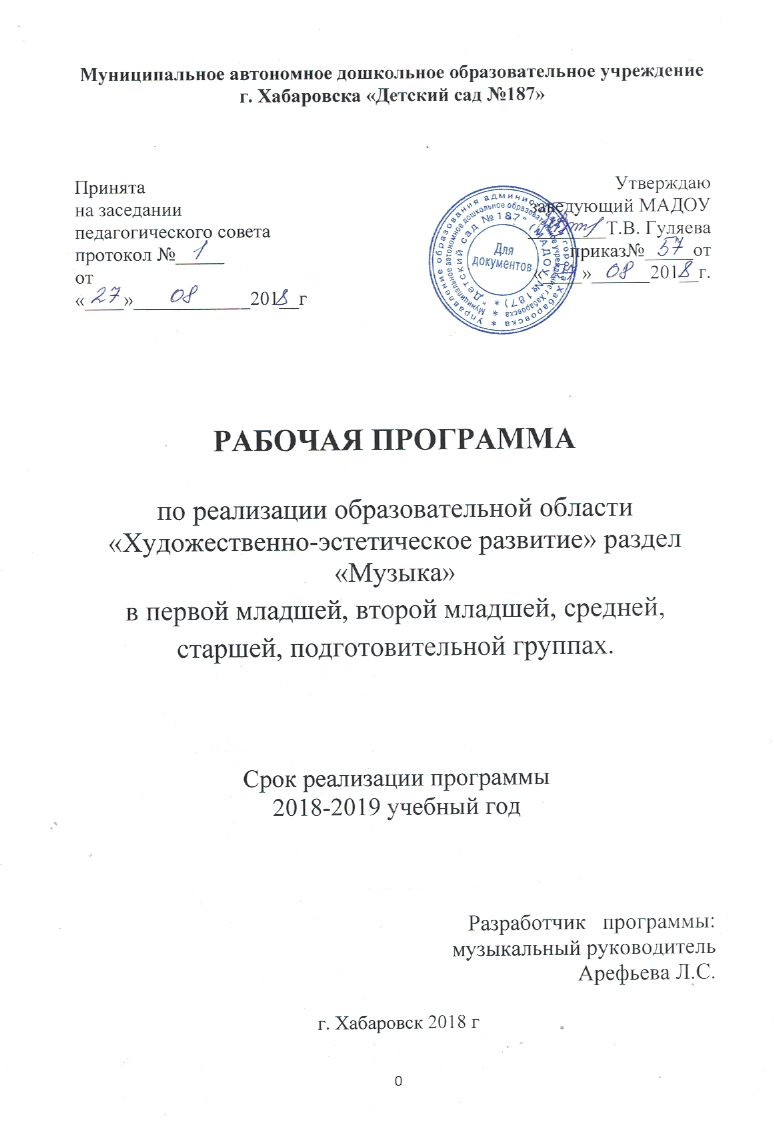 СодержаниеПояснительная записка1.1. Нормативно-правовые документы, на основе которых разработана программаФедеральным законом от 29.12.2012г. № 273-ФЗ «Об образовании в Российской Федерации»; Постановлением Главного государственного санитарного врача РФ от 15.05.2013 №26 «Об утверждении СанПин 2.4.1.3049-13 «Санитарно-эпидемиологические требования к устройству, содержанию и организации режима работы дошкольных образовательных организаций»; Приказом Мин.обр.науки России от  №1155 «Об утверждении Федерального государственного образовательного стандарта дошкольного образования»; Приказом Мин.обр.науки России от 30.08.2013 №1014 «Об утверждении Порядка организации и осуществления образовательной деятельности по основным общеобразовательным программам – образовательным программам дошкольного образования»;Конвенция о правах ребенка.Уставом  МАДОУ № 187, утвержденным начальником управления образования администрации г. Хабаровска 14.08.2014 года;основной образовательной программойМАДОУ №187 г. Хабаровска2. Программа.2.1 Актуальность.Рабочая программа является одним из основных нормативных документов, регламентирующих жизнедеятельность дошкольного образовательного учрежденияНовые социально-экономические условия функционирования дошкольных образовательных учреждений обусловили необходимость обеспечения современного качества дошкольного образования, внедрения более прогрессивных форм, участия семьи в воспитании детей, повышения ответственности педагогических коллективов за полноценное развитие и благополучие каждого ребенка.Современная наука признает раннее детство как период, имеющий огромное значение для развития различных способностей и задатков детей, а особенно, эмоциональной отзывчивости, музыкальных способностей человека. «Начать использовать то, что даровано природой, необходимо как можно раньше, поскольку неиспользуемое, невостребованное извне атрофируется… » В. М. БехтеревВ дошкольной педагогике музыка рассматривается как ничем не заменимое средство развития у детей эмоциональной отзывчивости на все доброе и прекрасное, с которыми они встречаются в жизни. В соответствии с современной научной концепцией дошкольного воспитания (В. В. Давыдов, В. А. Петровский) о признании самоценности периода дошкольного детства была разработана рабочая программа по музыкальному развитию детей.Программа составлена на основе Примерной общеобразовательной программы дошкольного образования «От рождения до школы» под ред. Н. Е. Вераксы, Т. С. Комаровой, М. А. Васильевой. — М. : Мозаика Синтез», 2014 г. «Музыкальные шедевры» О. П. Радынова М., 2000., программа по музыкальному воспитанию «Музыкальное воспитание в детском саду» М.Б. Зацепина, парциальная программа «Праздник каждый день» «Ладушки» И.Каплунова, И.Новоскольцева, парциальная программа по развитию танцевального творчества «Ритмическая мозаика» А.Буренина, «Обучение дошкольников игре на детских музыкальных инструментах» Н.Г. Кононова.Особенностью  рабочей программы по музыкальному воспитанию и развитию дошкольников является взаимосвязь различных видов художественной деятельности: речевой, музыкальной, песенной, танцевальной, творческо-игровой. Реализация рабочей программы осуществляется через регламентированную и нерегламентированную формы обучения:различные виды занятий (комплексные, доминантные, тематические, авторские);  самостоятельная досуговая деятельность (нерегламентированная деятельность)Специально подобранный музыкальный репертуар позволяет обеспечить рациональное сочетание и смену видов музыкальной деятельности, предупредить утомляемость и сохранить активность ребенка на музыкальном занятии. Все занятия строятся в форме сотрудничества, дети становятся активными участниками музыкально-образовательного процесса. Рабочая программа предусматривает вариативность, интеграцию, изменения и дополнения по мере профессиональной необходимости. 	Рабочая программа предусматривает преемственность музыкального содержания во всех видах музыкальной деятельности.	Музыкальный репертуар, сопровождающий образовательный процесс формируется из различных программных сборников, представленных в списке литературы. Репертуар – является вариативным компонентом программы и может быть изменен, дополнен в связи с календарными событиями и  планом реализации коллективных и индивидуально – ориентированных мероприятий, обеспечивающих удовлетворение образовательных потребностей разных категорий детей.2.2. Цели и задачи.Целью Рабочей программы являетсясоздание условий для развития предпосылок ценностно –  смыслового восприятия и понимания произведений музыкального искусства, восприятия музыки, реализация самостоятельной творческой деятельности.Образовательная область «Художественно-эстетическое развитие» включает в себя направления «Приобщение к искусству» и «Музыкальная деятельность».Основные задачи.Приобщение к искусству:- развивать эмоциональную восприимчивость, эмоциональный отклик на музыкальные произведения. Красоту окружающего мира, произведения искусства;- приобщать к народному профессиональному искусству (словесному, музыкальному, изобразительному, театральному) через ознакомление с лучшими образцами отечественного и мирового искусства;- воспитывать  умение понимать содержание произведений искусства- формировать элементарные представления о видах и жанрах искусства, средствах выразительности, в различных видах искусства.Музыкальная деятельность:- приобщать к музыкальному искусству;- развивать предпосылки ценностно-смыслового восприятия и понимания музыкального искусства;- формировать основы музыкальной культуры,- знакомить с элементарными музыкальными понятиями, жанрами;-  воспитывать эмоциональную отзывчивость при восприятии музыкальных произведений.- развивать музыкальные способности: поэтический и музыкальный слух, чувство ритма, музыкальную память- формировать песенный, музыкальный вкус;- воспитывать интерес к музыкально-художественной деятельности, совершенствовать умения в этом виде деятельности;- развивать детское музыкально-художественное творчество, реализацию самостоятельной творческой деятельности детей удовлетворять потребность в самовыражении.2.3. Принципы, на которых базируется программа.Программа сформирована в соответствии с принципами и подходами, определёнными ФГОС.Рабочая программа разработана с учетом дидактических принципов - их развивающего обучения, психологических особенностей дошкольников и включает в себя следующие разделы: восприятие; пение; музыкально-ритмические движения; игра на детских музыкальных инструментах. Программа разработана с учетом основных принципов, требований к организации и содержанию различных видов музыкальной деятельностипринцип личностно-ориентированного  взаимодействия взрослого и детей и обеспечивает художественно-эстетическое развитие детей с учетом их возрастных и индивидуальных особенностей.принцип единства воспитательных, развивающих и обучающих целей и задач процесса образования детей;принцип создания непринужденной обстановки, в которой ребенок чувствует себя комфортно, раскрепощено;принцип целостного подхода в решении педагогических задач: обогащение детей музыкальными впечатлениями через пение, слушание, игры и пляски, музицирование;претворение полученных впечатлений в самостоятельной игровой деятельности;приобщение к народной культуре.Принцип учета этнокультурной ситуации развития детей;принцип последовательности, предусматривающий усложнение поставленных задач по всем разделам музыкального воспитания;принцип соотношения музыкального материала с природным, народным, светским и частично с историческим календарем;принцип партнерства, благодаря которому группа детей, музыкальный руководитель и воспитатель становятся единым целым;принцип положительной оценки деятельности детей, что способствует еще более высокой активности, эмоциональной отдаче, хорошему настроению и желанию дальнейшего участия в творчестве.основывается на комплексно-тематическом принципе построения образовательного процесса.строится с учётом принципа интеграции образовательных областей в соответствии с возрастными возможностями и особенностями воспитанников, спецификой и возможностями образовательных областей;2.4. Характеристика возрастных особенностей  детей, на которых рассчитана ПрограммаВозрастные особенности детей подробно сформулированы в примерной общеобразовательной программе дошкольного образования:- «От рождения до школы» / Под ред. Н. Е. Вераксы, Т. С. Комаровой, М. А. Васильевой.Возрастные и индивидуальные особенности контингента детейтретьего года жизниНа третьем году жизни происходит дальнейшее развитие музыкальности, эмоциональной отзывчивости на музыку.Совершенствуется музыкальная память и мышление. Он помнит многие музыкальные произведения, узнаёт их. Особенно легко дети воспринимают доступные им музыкальные произведения, вплетенные в канву небольшого рассказа.Формируются музыкально – сенсорные способности ребенка, он начинает разбираться в элементарных средствах музыкальной выразительности.В течение третьего года возрастает активность детей в музыкальной деятельности.Малыш получает удовольствие от пения, подпевает концы фраз, поет несложные песенки. Большинство детей поет песню выразительно, напевно, но неточно передают ее мелодию.Успешно проходят движения под музыку, поскольку расширяются двигательные возможности. Любят танцевать под пение взрослых, а также под инструментальную музыку, без атрибутов и с ними. Пляски исполняют, стоя в кругу, в паре, по одному. Двигаться в хороводе им пока еще трудно.Дети способны активно участвовать в музыкально – сюжетных играх. В этом возрасте дети готовы к музыкально – творческим проявлениям как в пении. Так и в играх – драматизациях.Возрастные и индивидуальные особенности контингента детейчетвертого года жизниНа четвертом году жизни интенсивно формируются основы его личности. Ребенок с удовольствием слушает музыку, связанную по содержанию с его родным домом, с образами его любимых мамы, папы, бабушки, дедушки, домашних животных, игрушек, с природным окружением.Продолжается становление музыкального  восприятия, внимание ребенка делается все более произвольным, поэтому он может слушать музыкальное произведение (непродолжительное)до конца.В этом возрасте у малыша уже достаточен объем музыкально – слуховых представлений. Большинство детей помнят, узнают, называют довольно много знакомых музыкальных произведений, что свидетельствует об обогащении музыкальной памяти. Дети различают музыку первичных жанров  (песня, танец, марш), а также некоторые разновидности песни (колыбельная, плясовая).Восприятие музыки становится не только более эмоциональным, но и дифференцированным. Дети без труда различают контрастные регистры, темпы, динамические оттенки. Осваивают музыкально - дидактические игры, упражнения. Но пока еще произвольность поведения только формируются, музыкальная деятельность имеет неустойчивый характер. Ребенок по - прежнему не может долго слушать музыку, и продолжительность ее звучания должна быть четко регламентирована.Движения под музыку становятся более координированными. Проявляется умение менять движения в связи со сменой характера музыки. В свободных плясках, как правило, движения остаются однотипными, но выполняются с радостью.Довольно слаба ориентировка в зале, продолжительность игры, танца небольшая.  Однако все это не снижает интереса детей и их возможности в овладении движениями под музыку. Этот вид музыкальной деятельности является для них одним из наиболее привлекательных. В этом возрасте ребенок с удовольствием пробует импровизировать на различных музыкальных инструментах и игрушках. Он с любопытством обследует музыкальные инструменты. Однако возможности при общении к игре на детских музыкальных инструментах остаются по-прежнему небольшими: его слуховой опыт невелик и недостаточно координации движений рукиВозрастные и индивидуальные особенности контингента детейпятого года жизниОдним из любимых видов музыкальной деятельности ребенка пятого года жизни по-прежнему остается слушание музыки (как вокальной, так и инструментальной). Определенный слуховой опыт позволяет дошкольнику активно проявлять себя в процессе слушания музыки.Восприятию музыки продолжает помогать иллюстрации. Ребенок способен запоминать, узнавать называть многие знакомые ему произведения, что свидетельствует о состоявшимся развитии музыкальной памяти. Однако необходимо помнить, что у ребенка еще продолжается процесс развития органа слуха. Барабанная перепонка нежна и легко ранима, окостенение слухового канала и височной кости не закончилось, поэтому музыка не должна быть громкой и продолжительной по звучанию.Ребенок по-прежнему проявляет интерес к пению, любит петь вместе со сверстниками и взрослыми, а также самостоятельно.Осознанно использует в пении средство выразительности: музыкальные (высота звука, динамические оттенки) и внемузыкальные (выразительная мимика).Правильно пропевает мелодии отдельных, небольших фраз песни, контрастные низкие и высокие звуки, соблюдает несложный ритмический рисунок. Певческий диапазон в пределах  ре – ля первой октавы. Голосовой аппарат ребенка не сформирован, связки очень тонкие, дыхание слабое и короткое, дикция у многих детей остается нечеткой, но, несмотря на это дошкольника можно успешно обучать пению.Продолжается дальнейшее физическое развитие ребенка, он изменятся внешне, становится более стройным, пропорционально сложенным, в области музыкально – ритмических движений у него появляются новые возможности: движения под музыку делаются более легким и ритмичными, удаются довольно сложные движения, качество исполнения движений повышается. Вместе с тем.возможности детей этого возраста в музыкально – ритмической деятельности по - прежнему остаются сравнительно небольшими:легкость движений относительна, синхронность движений в паре, в подгруппе вызывает затруднения, выразительность движений не достаточна, длительность игры и пляски не продолжительна.Однако все это не снижает интерес детей и их возможности в освоении музыкальных игр, танцев, хороводов.Ребенок проявляет большой интерес к овладению игрой на детских музыкальных инструментах и игрушках. В этом возрасте дошкольники лучше, чем малыши разбираются в тембровых, звуковысотных, динамических особенностях звучания различных инструментов, могут их сравнивать, выделять из многих других.К этому времени у детей улучшается координации движения руки, обогащается слуховой опыт, поэтому они уже способны воспроизводить на одной пластинке металлофона элементарные ритмические рисунки.Возрастные и индивидуальные особенности контингента детейшестого года жизниСлушание музыки остается по – прежнему весьма привлекательным для ребенка. Большинство детей к этому времени, овладевают культурой слушания. Они помнят, просят повторить самое любимое. Легко различают не  только первичный жанр музыки, но и виды музыкальных произведений. Вникают в эмоционально – образное содержание музыки, воспринимают формы произведения, чувствуют смену характера музыки. 	Интенсивно продолжают развиваться музыкально – сенсорные способности. Ребята могут различать выразительные отношения музыкальных звуков, активизируется ладо - высотный слух. Развивается музыкальное мышление, ребенок анализирует и оценивает сложное музыкально произведение, может сравнивать, обобщать.В этом возрасте у ребенка сформирована потребность в пении. Можно отметить такие положительные особенности пения: голос становится звонче, характерен диапазон в пределах ре – си первой октавы, налаживается вокально – слуховая координация, дети могут петь как напевно, так и отрывисто. Они способны петь на одном дыхании целые фразы песни. Певческая дикции у большинства детей правильная, в то же время голос ребенка остается довольно хрупким, поскольку продолжается формирование вокальных связок.У детей формируется осанка, движения становятся более свободными, выразительными, а в сюжетных играх, танцах – более осмысленными и управляемыми, слаженными и уверенными.Ребенок способен и желает овладевать игровыми навыками и танцевальными движениями, требующие ритмичности и координированности исполнения.Дети имеют достаточный запас игровых и танцевальных умений, для них характерно большое желание участвовать в играх, танцах, упражнениях, этюдах. Большинство детей с удовольствием включаются в творческие игровые ситуации, в свободные пляски; любят придумывать свои танцы на основе знакомых движений.Однако возможности этих детей несколько ограничены: в движениях не хватает пластичности, полетности, выразительности, тем не мене данная возрастная ступень имеет самостоятельное значение в последовательном музыкально – ритмическом развитии каждого ребенка. 	У детей проявляется большое желание заниматься игрой на музыкальных инструментах, в элементарных импровизациях на металлофоне большего успеха дети достигают в использовании таких средств музыкальной выразительности, как динамические оттенки, ритмические особенности, тембровая окраска звука.При обучении игре на металлофоне дети легко справляются с игрой на двух пластинках, не соседствующих друг с другом, это объясняется недостаточностью развития в данном возрасте микрокоординации движения руки.В этом возрасте у детей проявляется стойкое чувство ансамбля, прежде всего ритмического, они физически и психически готовы осваивать далее игру на ведущем детском музыкальном инструменте, металлофоне, и на других, доступных их возрасту и возможностям.Возрастные и индивидуальные особенности контингента детейседьмого года жизниДети этого возраста приобретают более широкий кругозор, достаточный уровень интеллектуального развития и музыкального образования, обладают заметными возможностями, чтобы слушать довольно сложные музыкальные произведения. К этому времени у них имеется значительный объем музыкальных впечатлений, они знают некоторых композиторов, избирательно относятся к музыке, мотивируют свой выбор. 	 Дети способны прослушивать относительно крупные музыкальные произведения, чувствовать их форму, вслушиваться в интонационные ходы и ритмические особенности, осознавать характер музыки.Ребенок  способен анализировать музыкальное произведение, сравнивать выделять, обобщать отдельные особенности музыкального языка и речи. 	У дошкольников  достаточно развит психологический механизм восприятия музыки: эмоциональная отзывчивость на музыку, музыкальный слух, память. Музыкальное мышление как обобщенное качество музыкального восприятия, способность к творчеству.Таким образом, у выпускников детского сада большие возможности для дальнейшего приобщения к музыке различных стилей и эпох.В этом возрасте ребенок обладает  существенными возможностями для проявлении себя в пении, он обладает достаточно окрепшим голосовым аппаратом, хотя голосовые связки не сформированы окончательно.Диапазон у большинства дошкольников в пределах октавы ДО ( первой), ДО (второй). Большинство ребят имеют большой запас песен, выделяют любимые, испытывают эстетическое наслаждение при удачном исполнении песни. Дети могут самостоятельно петь подолгу, однако это не всегда желательно. Взрослым необходимо постоянно заботиться об охране детского голоса.В этом возрасте дети достигают кульминации развития движений, в том числе и под музыку – движения делаются легкими, изящными, пластичными. В движении под музыку дети легко ориентируются в композиции  игры, в форме исполняемого танца, в характере музыки, а также пластично передают не только изобразительные, но и выразительные особенности музыки. К этому времени у ребят уже имеется большой объем музыкальных и двигательных навыков и происходит их дальнейшее закрепление. Ребенок инициативен и активен как в музыкально – игровом, так и  в танцевальном творчестве. Дети могут подгруппой придумать новый танец (в основном из знакомых движений), а также с удовольствием импровизируют в свободных плясках.В этом возрасте дети в совершенстве постигают игру на том инструменте, на котором они играют второй – третий год, они могут с удовольствием осваивать пьесы, где необходимо играть на пластинках, расположенных одна за другой.Дети охотно участвуют в выступлении оркестра, с радостью импровизируют на знакомых инструментах, вслушиваясь в мелодию, однако подбирать на слух могут лишь музыкально одаренные.2.5Планируемые результаты освоения программы(Целевые ориентиры)Планируемые результаты  освоения  обязательной  части Программы составлены на основе ФГОС ДО. Специфика дошкольного детства (гибкость, пластичность развития ребёнка, разброс вариантов его развития, его непосредственность и непроизвольность), а также системные особенности дошкольного образования делают неправомерными требования от ребенка дошкольного возраста конкретных образовательных достижений и обусловливают необходимость определения результатов освоения образовательной программы в виде целевых ориентиров.	Целевые ориентиры не подлежат непосредственной оценке, в том числе в виде педагогической диагностики (мониторинга), и не являются основанием для их формального сравнения с реальными достижениями детей. Они не являются основой объективной оценки соответствия, установленным требованиям образовательной деятельности и подготовки детей.Целевые ориентиры художественно – эстетического воспитания и развития3.Основная часть3.1 Содержание психолого-педагогической работыобразовательной области
«Художественно-эстетическое развитие. Музыка»Общие задачи психолого-педагогической работы:развивать любознательность, активность, интерес к звуку, музыкальному звуку, манипулированию с музыкальными и немузыкальными звуками; эмоциональную отзывчивость на простые музыкальные образы, выраженные контрастными средствами;формировать первичные представления о свойствах музыкального звука, простейших средствах музыкальной выразительности, характере музыки;стимулировать развитие способностей решать интеллектуальные и личностные задачи, связанные с самостоятельным экспериментированием с музыкальными звуками, звукоизвлечением, созданием элементарных образов-звукоподражаний;способствовать овладению средствами общения и способами взаимодействия со взрослыми и сверстниками в элементарной совместной музыкальной деятельности (подвижные музыкальные игры);учить соблюдать элементарные правила поведения в коллективной деятельности, не отвлекаться во время музыкальных занятий;Приобщение к искусству1младшая группа
(от 2 до 3 лет)Развивать художественное восприятие, воспитывать отзывчивость на музыку и пение, доступные пониманию детей произведения изобразительного искусства, литературы.2 младшая группа 
(от 3 до 4 лет)Развивать эстетические чувства детей, художественное восприятие, содействовать возникновению положительного эмоционального отклика на музыкальные произведения, красоту окружающего мира, произведения народного и профессионального искусства. Подводить детей к восприятию произведений искусства. Знакомить с элементарными средствами выразительности в разных видах искусства (звук, форма, движение, жесты), подводить к различению видов искусства через художественный образ. Готовить детей к посещению кукольного театраСредняя группа 
(от 4 до 5 лет)Приобщать детей к восприятию искусства, развивать интерес к нему. Поощрять выражение эстетических чувств, проявление эмоций при рассматривании предметов народного и декоративно-прикладного искусства, прослушивании произведений музыкального фольклора.Познакомить детей с профессией композитора.Побуждать узнавать и называть предметы и явления природы, окружающей действительности в музыкальных образах .Учить различать жанры и виды искусства, выделять и называть основные средства выразительности (ритм, движение, жест, звук) и создавать свои художественные образы в музыкальной деятельности.Развивать интерес к посещению кукольного театра.Знакомить с произведениями народного искусства (потешки, сказки, загадки, песни, хороводы, заклички, изделия народного декоративно-прикладного искусства)Старшая группа 
(от 5 до 6 лет)Продолжать формировать интерес к музыке. Развивать эстетические чувства, эмоции, эстетический вкус, эстетическое восприятие произведений искусства, формировать умение выделять их выразительные средства. Учить соотносить художественный образ и средства выразительности, характеризующие его в разных видах искусства, подбирать материал и пособия для самостоятельной художественной деятельности.Формировать умение выделять, называть, группировать произведения по видам искусства (литература, музыка, изобразительное искусство, архитектура, театр). Продолжать знакомить с жанрами  музыкального искусства. Формировать умение выделять и использовать в своей музыкальной, театрализованной деятельности средства выразительностиПознакомить с понятиями «народное искусство», «виды и жанры народного искусства». Расширять представления детей о народном искусстве, фольклоре, музыке Формировать у детей бережное отношение к произведениям искусства.Подготовительная к школе группа 
(от 6 до 7 лет)Развивать эстетическое восприятие, чувство ритма, художественный вкус, эстетическое отношение к окружающему, к искусству и художественной деятельности. Формировать интерес к классическому и народному искусству Формировать основы художественной культуры. Развивать интерес к искусству. Закреплять знания об искусстве как виде творческой деятельности людей, о видах искусства (декоративно-прикладное, изобразительное искусство, литература, музыка, архитектура, театр, танец, кино, цирк).Расширять представления детей о творческой деятельности, ее особенностях; формировать умение называть виды художественной деятельности, профессии деятелей искусства (художник, композитор, артист, танцор, певец, пианист, скрипач, режиссер)Развивать эстетические чувства, эмоции, переживания; умение самостоятельно создавать художественные образы в разных видах деятельности.Формировать представление о значении органов чувств человека для художественной деятельности, формировать умение соотносить органы чувств с видами искусства (музыку слушают, картины рассматривают, стихи читают и слушают и т. д.).Знакомить с историей и видами искусства; формировать умение различать народное и профессиональное искусство. Организовать посещение выставки, театра, музея, цирка (совместно с родителями).Воспитывать интерес к искусству родного края; любовь и бережное отношение к произведениям искусства.Поощрять активное участие детей в художественной деятельности по собственному желанию и под руководством взрослого.Музыкальная деятельность.1младшая группа
(от 2 до 3 лет)Воспитывать интерес к музыке, желание слушать музыку, подпевать, выполнять простейшие танцевальные движения.Слушание. Учить детей внимательно слушать спокойные и бодрые песни, музыкальные пьесы разного характера, понимать, о чем (о ком) поется, и эмоционально реагировать на содержание. Учить различать звуки по высоте (высокое и низкое звучание колокольчика, фортепьяно, металлофона).Пение. Вызывать активность детей при подпевании и пении. Развивать умение подпевать фразы в песне (совместно с воспитателем). Постепенно приучать к сольному пению.Музыкально-ритмические движения. Развивать эмоциональность и образность восприятия музыки через движения. Продолжать формировать способность воспринимать и воспроизводить движения, показываемые взрослым (хлопать, притопывать ногой, полуприседать, совершать повороты кистей рук и т. д.). Учить детей начинать движение с началом музыки и заканчивать с ее окончанием; передавать образы (птичка летает, зайка прыгает, мишка косолапый идет). Совершенствовать умение ходить и бегать (на носках, тихо; высоко и низко поднимая ноги; прямым галопом), выполнять плясовые движения в кругу, врассыпную, менять движения с изменением характера музыки или содержания песни2 младшая группа 
(от 3 до 4 лет)Воспитывать у детей эмоциональную отзывчивость на музыку. Познакомить с тремя музыкальными жанрами: песней, танцем, маршем. Способствовать развитию музыкальной памяти. Формировать умение узнавать знакомые песни, пьесы; чувствовать характер музыки (веселый, бодрый, спокойный), эмоционально на нее реагировать.Слушание. Учить слушать музыкальное произведение до конца, понимать характер музыки, узнавать и определять, сколько частей в произведении. Развивать способность различать звуки по высоте в пределах октавы — септимы, замечать изменение в силе звучания мелодии (громко, тихо). Совершенствовать умение различать звучание музыкальных игрушек, детских музыкальных инструментов (музыкальный молоточек, шарманка, погремушка, барабан, бубен, металлофон и др.).Пение. Способствовать развитию певческих навыков: петь без напряжения в диапазоне ре (ми) — ля (си), в одном темпе со всеми, чисто и ясно произносить слова, передавать характер песни (весело, протяжно, ласково, напевно).Песенное творчество. Учить допевать мелодии колыбельных песен на слог «баю-баю» и веселых мелодий на слог «ля-ля». Формировать навыки сочинительства веселых и грустных мелодий по образцу.Музыкально-ритмические движения. Учить двигаться в соответствии с двухчастной формой музыки и силой ее звучания (громко, тихо); реагировать на начало звучания музыки и ее окончание. Совершенствовать навыки основных движений (ходьба и бег). Учить маршировать вместе со всеми и индивидуально, бегать легко, в умеренном и быстром темпе под музыку. Улучшать качество исполнения танцевальных движений: притопывать попеременно двумя ногами и одной ногой. Развивать умение кружиться в парах, выполнять прямой галоп, двигаться под музыку ритмично и согласно темпу и характеру музыкального произведения с предметами, игрушками и без них.Способствовать развитию навыков выразительной и эмоциональной передачи игровых и сказочных образов: идет медведь, крадется кошка, бегают мышата, скачет зайка, ходит петушок, клюют зернышки цыплята, летают птички и т. д.Развитие танцевально-игрового творчества. Стимулировать самостоятельное выполнение танцевальных движений под плясовые мелодии. Учить более точно выполнять движения, передающие характер изображаемых животных.Игра на детских музыкальных инструментах. Знакомить детей с некоторыми детскими музыкальными инструментами: дудочкой, металлофоном, колокольчиком, бубном, погремушкой, барабаном, а также их звучанием. Учить дошкольников подыгрывать на детских ударных музыкальных инструментах.Средняя группа 
(от 4 до 5 лет)Продолжать развивать у детей интерес к музыке, желание ее слушать, вызывать эмоциональную отзывчивость при восприятии музыкальных произведений. Обогащать музыкальные впечатления, способствовать дальнейшему развитию основ музыкальной культуры.Слушание. Формировать навыки культуры слушания музыки (не отвлекаться, дослушивать произведение до конца). Учить чувствовать характер музыки, узнавать знакомые произведения, высказывать свои впечатления о прослушанном. Учить замечать выразительные средства музыкального произведения: тихо, громко, медленно, быстро. Развивать способность различать звуки по высоте (высокий, низкий в пределах сексты, септимы).Пение. Обучать детей выразительному пению, формировать умение петь протяжно, подвижно, согласованно (в пределах ре — си первой октавы). Развивать умение брать дыхание между короткими музыкальными фразами. Учить петь мелодию чисто, смягчать концы фраз, четко произносить слова, петь выразительно, передавая характер музыки. Учить петь с инструментальным сопровождением и без него (с помощью воспитателя).Песенное творчество. Учить самостоятельно сочинять мелодию колыбельной песни и отвечать на музыкальные вопросы («Как тебя зовут?», «Что ты хочешь, кошечка?», «Где ты?»). Формировать умение импровизировать мелодии на заданный текст.Музыкально-ритмические движения. Продолжать формировать у детей навык ритмичного движения в соответствии с характером музыки.Учить самостоятельно менять движения в соответствии с двух и трехчастной формой музыки. Совершенствовать танцевальные движения: прямой галоп, пружинка, кружение по одному и в парах. Учить детей двигаться в парах по кругу в танцах и хороводах, ставить ногу на носок и на пятку, ритмично хлопать в ладоши, выполнять простейшие перестроения (из круга врассыпную и обратно), подскоки. Продолжать совершенствовать у детей навыки основных движений (ходьба: «торжественная», спокойная, «таинственная»; бег: легкий, стремительный). Развитие танцевально-игрового творчества. Способствовать развитию эмоционально-образного исполнения музыкально-игровых упражнений (кружатся листочки, падают снежинки) и сценок, используя мимику и пантомиму (зайка веселый и грустный, хитрая лисичка, сердитый волк и т. д.). Обучать инсценированию песен и постановке небольших музыкальных спектаклей.Игра на детских музыкальных инструментах. Формировать умение подыгрывать простейшие мелодии на деревянных ложках, погремушках, барабане, металлофоне.Старшая группа 
(от 5 до 6 лет)Продолжать развивать интерес и любовь к музыке, музыкальную отзывчивость на нее.Формировать музыкальную культуру на основе знакомства с классической, народной и современной музыкой. Продолжать развивать музыкальные способности детей: звуковысотный, ритмический, тембровый, динамический слух. Способствовать дальнейшему развитию навыков пения, движений под музыку, игры и импровизации мелодий на детских музыкальных инструментах; творческой активности детей.Слушание. Учить различать жанры музыкальных произведений (марш, танец, песня). Совершенствовать музыкальную память через узнавание мелодий по отдельным фрагментам произведения (вступление, заключение, музыкальная фраза). Совершенствовать навык различения звуков по высоте в пределах квинты, звучания музыкальных инструментов (клавишно-ударные и струнные: фортепиано, скрипка, виолончель, балалайка).Пение. Формировать певческие навыки, умение петь легким звуком в диапазоне от «ре» первой октавы до «до» второй октавы, брать дыхание перед началом песни, между музыкальными фразами, произносить отчетливо слова, своевременно начинать и заканчивать песню, эмоционально передавать характер мелодии, петь умеренно, громко и тихо. Способствовать развитию навыков сольного пения, с музыкальным сопровождением и без него. Содействовать проявлению самостоятельности и творческому исполнению песен разного характера. Развивать песенный музыкальный вкус.Песенное творчество. Учить импровизировать мелодию на заданный текст. Учить детей сочинять мелодии различного характера: ласковую колыбельную, задорный или бодрый марш, плавный вальс, веселую плясовую.Музыкально-ритмические движения. Развивать чувство ритма, умение передавать через движения характер музыки, ее эмоционально-образное содержание.Учить свободно ориентироваться в пространстве, выполнять простейшие перестроения, самостоятельно переходить от умеренного к быстрому или медленному темпу, менять движения в соответствии с музыкальными фразами. Способствовать формированию навыков исполнения танцевальных движений (поочередное выбрасывание ног вперед в прыжке; приставной шаг с приседанием, с продвижением вперед, кружение; приседание с выставлением ноги вперед). Познакомить с русским хороводом, пляской, а также с танцами других народов.Продолжать развивать навыки инсценирования песен; учить изображать сказочных животных и птиц (лошадка, коза, лиса, медведь, заяц, журавль, ворон и т. д.) в разных игровых ситуациях. Музыкально-игровое и танцевальное творчество. Развивать танцевальное творчество; учить придумывать движения к пляскам, танцам, составлять композицию танца, проявляя самостоятельность в творчестве. Учить самостоятельно придумывать движения, отражающие содержание песни. Побуждать к инсценированию содержания песен, хороводов.Игра на детских музыкальных инструментах. Учить детей исполнять простейшие мелодии на детских музыкальных инструментах; знакомые песенки индивидуально и небольшими группами, соблюдая при этом общую динамику и темп. Развивать творчество детей, побуждать их к активным самостоятельным действиям.Подготовительная к школе группа 
(от 6 до 7 лет)Продолжать приобщать детей к музыкальной культуре, воспитывать художественный вкус. Продолжать обогащать музыкальные впечатления детей, вызывать яркий эмоциональный отклик при восприятии музыки разного характера. Совершенствовать звуковысотный, ритмический, тембровый и динамический слух. Способствовать дальнейшему формированию певческого голоса, развитию навыков движения под музыку. Обучать игре на детских музыкальных инструментах.Знакомить с элементарными музыкальными понятиями.Слушание. Продолжать развивать навыки восприятия звуков по высоте в пределах квинты — терции; обогащать впечатления детей и формировать музыкальный вкус, развивать музыкальную память. Способствовать развитию мышления, фантазии, памяти, слуха. Знакомить с элементарными музыкальными понятиями (темп, ритм); жанрами (опера, концерт, симфонический концерт), творчеством композиторов и музыкантов.Познакомить детей с мелодией Государственного гимна Российской Федерации.Пение. Совершенствовать певческий голос и вокально-слуховую координацию. Закреплять практические навыки выразительного исполнения песен в пределах отдо первой октавы до ре второй октавы; учить брать дыхание и удерживать его до конца фразы; обращать внимание на артикуляцию (дикцию). Закреплять умение петь самостоятельно, индивидуально и коллективно, с музыкальным сопровождением и без него. Песенное творчество. Учить самостоятельно придумывать мелодии, используя в качестве образца русские народные песни; самостоятельно импровизировать мелодии на заданную тему по образцу и без него, используя для этого знакомые песни, музыкальные пьесы и танцы. Музыкально-ритмические движения. Способствовать дальнейшему развитию навыков танцевальных движений, умения выразительно и ритмично двигаться в соответствии с разнообразным характером музыки, передавая в танце эмоционально-образное содержание. Знакомить с национальными плясками (русские, белорусские, украинские и т. д.). Развивать танцевально-игровое творчество; формировать навыки художественного исполнения различных образов при инсценировании песен, театральных постановок.Музыкально-игровое и танцевальное творчество. Способствовать развитию творческой активности детей в доступных видах музыкальной исполнительской деятельности (игра в оркестре, пение, танцевальные движения и т. п.). Учить импровизировать под музыку соответствующего характера (лыжник, конькобежец, наездник, рыбак; лукавый котик и сердитый козлик и т. п.). Учить придумывать движения, отражающие содержание песни; выразительно действовать с воображаемыми предметами. Учить самостоятельно искать способ передачи в движениях музыкальных образов. Формировать музыкальные способности; содействовать проявлению активности и самостоятельности.Игра на детских музыкальных инструментах. Знакомить с музыкальными произведениями в исполнении различных инструментов и в оркестровой обработке. Учить играть на металлофоне, свирели, ударных и электронных музыкальных инструментах, русских народных музыкальных инструментах: трещотках, погремушках, треугольниках; исполнять музыкальные произведения в оркестре и в ансамбле.3.2 Особенности организации образовательного процесса Музыкальная образовательная деятельность состоит из трех частей:1. Вводная часть. Музыкально-ритмические упражнения. Цель: настроить ребенка на занятие и развивать навыки основных и танцевальных движений, которые будут использованы в плясках, танцах, хороводах.2. Основная часть. Восприятие музыки. Цель: приучать ребенка вслушиваться в звучание мелодии и аккомпанемента, создающих художественно-музыкальный образ, эмоционально на них реагировать. Подпевание и пение. Цель: развивать вокальные задатки ребенка, учить чисто интонировать мелодию, петь без напряжения в голосе, а также начинать и заканчивать пение вместе с воспитателем. В основную часть занятий включаются и музыкально-дидактические игры, направленные на знакомство с детскими музыкальными инструментами, развитие памяти и воображения, музыкально-сенсорных способностей. 3. Заключительная часть. Игра или пляска.Цель - доставить эмоциональное наслаждение ребенку, вызвать чувство радости от совершаемых действий, интерес к музыкальным занятиям и желание приходить на них.3.3 Вариативные формы и виды организации музыкальной деятельности.Связь  с другими образовательными областямиИнтеграция образовательных областей способствует целостному развитию личности ребенка: наряду с обучением различным видам музыкальной деятельности, предусмотрена работа педагога по формированию нравственной сферы воспитанника, развитию способностей музыкальных (общих и специальных, творческих, художественных, интеллектуальных, физических, познавательных процессов, воспитанию качеств), которые, в свою очередь, обеспечивают успешность овладения дошкольниками основ музыкального искусства.Использование музыки в образовательных областях:- как содержательная часть, разновидность наглядного метода;- как средство оптимизации образовательного процесса;- как средство обогащения образовательного процесса.3.4 Тематическое планированиеТематическое планирование в 1 младшей группе.Тематическое планирование во 2 младшей группе.Тематическое планирование в средней группе.Тематическое планирование в старшей группе.Тематическое планирование в подготовительной к школе группе.3.5. Расписание НОДРабочая программа предполагает проведение музыкальной непосредственно образовательная деятельности (НОД) 2 раза в неделю в каждой возрастной группе в соответствии с требованиями СанПиНа. Программный материал   рассчитан с сентября по май включительно.НОД - основная форма организации музыкальной деятельности детей, на которых наиболее эффективно и целенаправленно осуществляется процесс музыкального воспитания, обучения и развития ребенка.	Продолжительность образовательной деятельности, максимально допустимый объем образовательной нагрузки, а также временной промежуток (первая или вторая половина дня), в который проводится организованная образовательная деятельность, определяются СанПиН 2.4.1.3049-13. Учебный планУчебный план муниципального автономного дошкольного образовательного учреждения детского сада № 187 города Хабаровска,  является нормативным документом, регламентирующим организацию образовательного процесса в дошкольном образовательном учреждении.Образовательная деятельность в ходе режимных моментовПри реализации образовательной деятельности, осуществляемой в ходе режимных моментов, решение образовательных задач сопряжено с одновременным выполнением функций по присмотру и уходу за детьми - утренним приемом детей, прогулкой, подготовкой ко сну, организацией питания и другими.3.6. Использование национально - регионального компонента Пояснительная записка Идея воспитания патриотизма и гражданственности, приобретая все большее общественное значение, становятся задачей государственной важности. Положительные изменения произошли и в дошкольном образовании: введен региональный компонент в образовательный и воспитательный процесс ДОУ. Эта тема на сегодняшний день очень актуальна.Реализация регионального компонента является важнейшей составляющей современного образования.  Необходимо вести работу по формированию у ребенка чувства любви к Родине, воспитания у него эмоционально-положительного отношения к тем местам, где он родился и живет; развивать умение видеть и понимать красоту окружающей жизни; желание узнать больше об особенностях природы и истории родного Хабаровского края.Чувство родины начинается у ребенка с отношения к семье, к самым близким ему людям – матери, отцу, дедушке, бабушке, братьям и сестрам. Развитие любви и привязанности к родному дому – это первая ступень патриотического воспитания детей дошкольного возраста. «Родной дом» - сложное многогранное понятие, оно включает отношение к себе как к личности, отношение к своей семье, включенность в семейные традиции. Первые друзья малыша, детский сад, куда он ходит, улица, на которой стоит его дом – все это включается в представление ребенка о родном доме, о своей малой Родине.Постепенно эти представления расширяются. Родина уже ассоциируется не только с домом и с улицей, но с родным городом, с окружающей природой. Позже приходит осознание причастности к краю, к России, огромной многонациональной стране, гражданином которой предстоит стать ребенку. Поэтому патриотическое воспитание неотъемлемо связано с ознакомлением окружающего мира, с его культурой.Ознакомление с родным городом имеет большое значение в воспитании патриотических чувств дошкольников, в развитии их интеллектуального и творческого потенциала, в расширении кругозора.Опираясь на принцип воспитания «от близкого к далекому», педагоги связывают патриотическое воспитании с краеведением. Сначала среда существует как семья, в которой растет ребенок, затем его кругозор расширяется до школы и улицы, впоследствии – родного поселка, страны, всего культурного мира.  Цель:Способствовать формированию первоначальных представлений об особенностях страны.родного краяЗаложить основы нравственной личности, национальной гордости и национального самосознанияВоспитывать интерес и любовь к родному краю, гордость за свой город, желание сохранить его чистым и красивым.Задачи:- Формировать художественные и творческие способности на основе ознакомления дошкольников с национальной культурой;- развивать у детей интереса к национальной культуре;- Познакомить детей с родным городом (история, символика, достопримечательности)- Формировать экологическую культуру у детей и их родителей, желание принимать участие в проведении мероприятий по охране окружающей среды;- Познакомить детей с особенностями и традициями Хабаровского края;- Формировать представления о родном городе: истории, улицах, творческих профессиях;- Познакомить с именами знаменитых земляков и людей, прославивших Хабаровский край - Е.П. Хабаров, Н.Н. Муравьев – Амурский, Я. Дьяченко, М. Журавлев, А. Федотов, и др.;- Сформировать знания о живой и неживой природе Хабаровского края;В конечном итоге, должны прийти к таким результатам: как:- Дети могут знать и называть место проживания: город, свой адрес; некоторыеучреждения своего города и их значимость, символику города, достопримечательности.- дети могут знать и называть место работы родителей, значимость их труда, испытывать гордость и уважение к труду взрослых.- пополнение и совершенствование предметно-развивающей среды по знакомству детей с родным городом.В ситуации демократизации гражданского общества, всего полиэтнического пространства России одним из важнейших условий формирования подрастающего человека выступает этнокультурное воспитание. Понять и принять других может лишь тот человек, который уважает и понимает самобытность собственного народа, знаком с историей родного края. Региональный компонент – это часть содержания предметов базисного плана, включающих материалы о регионе.Этнос – исторически сложившаяся на определённой территории устойчивая совокупность людей, обладающая общими чертами и стабильными особенностями культуры и психологического склада, а также сознанием своего единства и отличия от других подобных образований (самосознанием).Основные направления деятельности по реализации регионального компонента: - изучение национальных традиций, - знакомство с символикой,- воспитание любви к природе родного края и его обитателям, - уважение к прошлому своего народа, любви к родному слову, музыке,- преодоление социальной незрелости, - формирование толерантного отношения к другим. Ознакомление детей с народной культурой происходит во всех видах деятельности, затрагивает все образовательные области: «Социально - коммуникативное развитие»,  «Художественное - эстетическое», "Познавательное развитие" и др. Принцип интеграции образовательных областей позволяет организовать эту работу интересно, разнообразно, так, чтобы всё, что мы хотим донести до детей, было воспринято ими глубоко и надолго.Использование регионального компонента как одного из средств социализации дошкольников предполагает следующее: 1. Знакомство с родным краем входит в образовательный процесс, выстроенный на основе доминирующих целей базовой программы, в которую гармонично вписывается краеведческий материал. 2. Введение регионального содержания с учётом принципа постепенного перехода от более близкого ребёнку, личностно значимого (дом, семья, к менее близкому – культурно-историческим фактам). 3. Деятельностный подход в приобщении детей к истории, культуре, природе родного края: дети сами выбирают деятельность, в которой они хотели бы участвовать, чтобы отразить свои чувства и представления об увиденном и услышанном (творческая игра, составление рассказов, изготовление поделок, сочинение загадок, аппликация, лепка, рисование, благоустройство и охрана окружающей природы) Реализация регионального компонента в детском саду осуществляется через следующие формы организации работы с детьми:- специально организованные занятия, - сотворчество воспитателя с детьми,- самостоятельная деятельностьНа занятиях дети знакомятся с историей возникновения России и Хабаровского края, достопримечательностями и выдающимися людьми нашей страны и нашегокрая, обогащают знания о животном и растительном мере родного края. Важно для обеспечения реализации этнокультурного направления создать эстетически привлекательную образовательно-культурную среду, направленную, прежде всего, на обеспечение духовно-нравственного развития и воспитания детей (ФГОС ДОк условиям реализации Программы). Хорошим средством привлечения внимания дошкольников являются сказки, легенды, потешки, поговорки, пословицы, песни, которые легко и органично входят в жизнь ребёнка, вслушиваясь в певучесть, образность народного языка, слова дети приобщаются к его красоте, чувствуют принадлежность к культуре своего народа, знакомятся и учатся любить мир.Перспективный план по реализации национально- регионального компонента 3.7. Взаимодействие с семьями воспитанниковЦель: вовлечение родителей в единое образовательное пространство «детский сад – семья».Основные задачи взаимодействия детского сада с семьей:Вовлечение семей воспитанников в образовательное пространство детского сада и привлекать их к сотрудничеству в вопросах развития детейПовышение уровня компетенции родителей в решении задач, музыкального развития детейРаскрытие возможности музыки как средства благоприятного воздействия на психическое здоровье ребенкаИзучение отношения педагогов и родителей к различным вопросам воспитания, обучения, развития детей, условий организации разнообразной деятельности в детском саду и семье;Знакомство педагогов и родителей с лучшим опытом воспитания в детском саду и семье, а также с трудностями, возникающими в семейном и общественном воспитании дошкольников;Информирование друг друга об актуальных задачах музыкального воспитания детей и о возможностях детского сада и семьи в решении данных задач;Создание в детском саду условий для разнообразного по содержанию и формам сотрудничества, способствующего развитию конструктивного взаимодействия педагогов и родителей с детьми.  Ориентация на индивидуальность ребенка требует тесной взаимосвязи между детскими садом и семьей, и предполагает активное участие родителей в педагогическом процессе.Очевидно, что именно помощь родителей обязательна и чрезвычайно ценна. Потому что, во-первых, родительское мнение наиболее авторитетно для ребенка и во-вторых, только у родителей есть возможность ежедневно закреплять формируемые навыки в процессе живого, непосредственного общения со своим малышом.Формы взаимодействия музыкального руководителя  с семьями воспитанников      Создание условий для развития ответственных и взаимозависимых отношений с семьями воспитанников, обеспечивающих целостное развитие личности дошкольника, повышение компетентности родителей в области воспитания — это ведущие цели взаимодействия с семьей Образовательная деятельность в процессе взаимодействии с семьями детей, направлена на: -    создание условий для вовлечения родителей в образовательный процесс,  - педагогическое просвещение родителей по вопросам развивающего взаимодействия с детьми дома.Знакомить родителей с возможностями детского сада, а также близлежащих учреждений дополнительного образования и культуры вмузыкальномвоспитании детей. Раскрывать возможности музыки как средства благоприятного воздействия на психическое здоровье ребенка. На примере лучших образцов семейного воспитания показывать родителям влияние семейного досуга (праздников, концертов, домашнего музицирования и др.) на развитие личности ребенка, детско-родительских отношений. Привлекать родителей к разнообразным формам совместной музыкально-художественной деятельности с детьми в детском саду, способствующим возникновению ярких эмоций, творческого вдохновения, развитию общения (семейные праздники, концерты). Информировать родителей о концертах профессиональных и самодеятельных коллективов, проходящих в учреждениях дополнительного образования и культурыЧтобы убедить родителей в необходимости активного участия в процессе формирования музыкальных способностей детей можно использовать такие формы работы:Тестирование и анкетирование родителей и детей.Педагогические консультации, беседы по вопросам музыкального образования ребёнка в семье, которые реализуются на родительских собраниях.Круглые родительские столы.Совместные праздники, утренники детей и взрослых.Создание творческих групп родителей по организации для детей утренников, праздников, игр, развлечений.«Традиционные совместные с детьми праздники «8 Марта», «23 февраля», «Выпуск в школу»Создание домашней фонотеки.Родительские собраниеДень открытых дверейИндивидуальные консультацииНаглядная информацияСайт детского садаВ процессе работы с родителями можно использовать вспомогательные средства. Совместно с воспитателями организовывать специальные “музыкальные уголки”, информационные стенды, тематические выставки книг. В “родительском уголке” размещать полезную информацию, которую пришедшие за малышами родители имеют возможность изучить, пока их дети одеваются. В качестве информационного материала размещать статьи специалистов, взятые из разных журналов, книг, конкретные советы, актуальные для родителей, пальчиковые игры, слова песен, хороводов. План работы3.9 План взаимодействия с логопедом. Можно выделить основные задачи, стоящие перед логопедом и музыкальным руководителем при проведении коррекционно-образовательной работы. Это - оздоровительные, образовательно-воспитательные и коррекционные задачи.Формы и виды взаимодействия с логопедом. Совместный подбор методической литературы, пособий и репертуара.Участие логопеда в подготовке и проведении тематических развлечений, праздников, открытых занятий.Составление картотек речевых игр, игр со словом и т.д.Выступление музыкального руководителя на педагогических советах на темы, касающиеся коррекционных упражнений, игр со словом, пения и т.д. для профилактики нарушений речи.Использование на музыкальных занятиях, праздниках и развлечениях логопедических распевок, речевых игр, логоритмических упражнений, игр со словом, пальчиковых игр, музыкально-ритмических движений с пением, поговорок, небылиц, считалок, подговорок, музыкально-дидактических игр со словом, потешек, частушек, загадок, стихов, скороговорок, инсценировок сказок и песен, вокально-хоровая работа.3.10. Взаимодействие музыкального руководителя и инструктора по физкультуре по двигательному развитию дошкольников Движение — врожденная, жизненно необходимая потребность  человека. Полное удовлетворение ее особенно важно в дошкольном возрасте, когда формируются все основные  функции организма. Первостепенная задача, на решение которой направлен Федеральный государственный образовательный стандарт  дошкольного образования, — охрана и укрепление физического и психического здоровья детей, в том числе их эмоционального благополучия. Один из целевых ориентиров на этапе завершения уровня дошкольного образования звучит следующим образом: у ребёнка развита крупная и мелкая моторика; он подвижен, вынослив, владеет основными движениями, может контролировать свои движения и управлять ими.Задачи музыкального воспитания и развития ребенка в ФГОС ДО раскрыты  не только в образовательной области «Художественно-эстетическое развитие», но и в других образовательных областях, в том числе и в образовательной области «Физическое развитие».Если в образовательной области «Физическое развитие» на первый план выступают задачи физического воспитания: охрана и укрепление здоровья детей, развитие физических качеств, формирование двигательных навыков и другие, то в музыкальном развитии ведущими являются задачи, которые заключаются в углублении и дифференциации восприятия музыки, ее образов и формировании на этой основе навыков выразительного движения. То есть, основой является музыка, а разнообразные физические упражнения, танцы, сюжетно-образные движения используются как средства более глубокого ее восприятия и понимания.Музыкальному руководителю крайне важно взаимодействие с инструктором по физкультуре, так как  выразительность и музыкальность движений опирается на общее физическое развитие детей, крепость мышц, ловкость, координацию движений, а инструктору по физкультуре включение музыки в образовательный процесс необходимо для создания эмоционального настроя, активизации внимания детей, для увеличения моторной плотности занятия, освобождения инструктора от подсчета во время выполнения упражнений и т.д.Наиболее успешное решение данных задач, и освоение дошкольником  заданных ФГОС ДО целевых ориентиров возможно при объединении обучения и воспитания в целостный образовательный процесс и при условии тесного взаимодействия музыкального руководителя  и инструктора по физкультуре. 	Построение единой образовательной политики в двигательном развитии детей при взаимодействии музыкального руководителя и инструктора по физкультуре 1. В начале учебного года, проводим оценку индивидуального развития детей, в рамках педагогической диагностики:  инструктор по физической культуре (оценка уровня двигательной активности и физической подготовленности);музыкальный руководитель (оценка музыкально-ритмического развития детей).2. Совместно обсуждаем результаты для решения образовательных задач.Планируем индивидуальную работу для поддержки ребёнка в музыкально-ритмической и двигательной деятельности, построения его образовательной траектории или профессиональной коррекции особенностей его музыкально-ритмического и физического развития.3. Синхронизируем  деятельность. Работу по совершенствованию развития двигательной сферы детей организовываем так, чтобы и музыкальный руководитель, и инструктор по физкультуре для решения стоящих перед ними задач могли использовать потенциальные возможности программного обеспечения друг друга, усиливая тем самым воздействие на формируемые у воспитанника функции,  двигательные  умения, навыки или процессы.Составляем перспективный план взаимодействия по возрастным группам для разработки и реализации комплексного сопровождения развития ребенка в рамках реализуемого содержания образовательной работы. Определяем задачи как физического воспитания, так и музыкального развития ребенка, содержание работы. Содержательный план взаимодействияЧтобы воспитание и обучение носило творческий, развивающий характер, каждый из трех основных методов — наглядный, словесный и практический — стараемся применять с нарастанием проблемности: от прямого воздействия (объяснительно иллюстративный метод) через закрепление, упражнения (воспроизводящие и творческие), создание поисковых ситуаций (показ вариантов выполнения задания) к проблемному воспитанию и обучению (самостоятельный поиск детьми способов деятельности).Используем такие приемы, как «вовлекающий показ» двигательных упражнений, как запоминание упражнения с помощью представления — «идеомоторной тренировки», как “опережающий показ” (А.И. Буренина) и др., что повышает интерес детей к деятельности и тем самым способствует быстроте и прочности освоения навыков и умений. На методы и приемы, используемые в развитии воспитанников,   ориентируем применение тех или иных средств обучения. Некоторые средства обучения создаем целенаправленно для определенных методов обучения.4.  С опорой на содержательный план взаимодействия  составляем план взаимодействия на год в рамках совместных мероприятий, куда включаем:совместные мероприятия на текущий год:— интегрированные занятия;— совместные музыкально-спортивные праздники и развлечения («День здоровья»,  «День смеха», «Масленица», «23 Февраля».«Давайте жить дружно» приуроченный к 4 ноября).работу с педагогами по двигательному развитию детей:— консультации («Закрепление основных видов движений при проведении утренней гимнастики», «Согласованность музыки и движения на утренней гимнастике», «Техника безопасности детей во время подвижных игр», «Минутки здоровья под музыку», «Создание в группе условий для двигательной активности»);— мастер – классы  «Проведение утренней гимнастики» и др.работу с родителями по двигательному развитию детей:— повышение компетентности родителей в вопросах двигательной активности  детей (индивидуальные беседы, консультации, родительские собрания);— вовлечение родителей в единый образовательный процесс (открытые занятия, «Дни открытых дверей», помощь в изготовлении костюмов, атрибутов);— совместная культурно – досуговая деятельность (участие родителей в совместных праздниках и развлечениях, соревнованиях, играх).планирование пополнения развивающей среды для двигательного развития воспитанников:—  пополнение совместной аудиотеки;—  пополнение предметно-развивающей среды атрибутами, нестандартным оборудованием; — изготовление музыкально-дидактических игр на развитие чувства ритма, пособий; — пополнение комплекса дыхательной гимнастики;— пополнение картотеки пальчиковой гимнастики;— изготовление карточек – схем перестроений  и др.планируемую совместную проектную деятельность. (Краткосрочный, творческий проект «Эх, зима хороша!» где продукт проектной деятельности —  новогодний танец, презентация проекта: на новогоднем утреннике.)взаимодействие с социумом:— участие в районных фестивалях, конкурсах; План взаимодействия на год в рамках совместных мероприятий5. В середине года совместно обсуждаем результаты динамического развития воспитанников,что позволяет судить о качественном своеобразии развития каждого ребенка  для построения образовательной траектории или профессиональной коррекции особенностей его музыкального и физического развития и соответственно корректировать содержание  ОД, планировать  подгрупповые занятия и индивидуальную работу.6. Проводим оценку эффективности работы, при необходимости корректируем план работы.7. В конце года подводим итоги работы за год.Использование единой образовательной политики в двигательном развитии детей при взаимодействии музыкального руководителя и инструктора по физкультуре позволило достичь высоких результатов, не сопоставимых с результатами деятельности отдельно друг от друга.План совместной деятельности музыкального руководителя и       руководителя физическим воспитанием.Сентябрь.Мониторинг и обсуждение особенностей развития детейСоставление планов совместной работы. Обсуждение физических возможностей детей Использование дыхательной гимнастики  на физкультурных музыкальных мероприятиях Подбор музыкального сопровождения для утренней гимнастики и общеразвивающих упражнений.Октябрь.Подготовка и участие в осенних праздниках.Ноябрь.Использование физкультминуток на музыкальных занятиях.Использование на физкультурных занятиях музыкально-ритмических движений.Декабрь.Подготовка и участие в новогодних праздниках.Январь.Обсуждение и участие в развлечении, «Русское Рождество»Использование на музыкальных и физкультурных занятиях игр и упражнений на развитие мелкой моторики.Использование  игр и упражнений на развитие памяти.Февраль. Использование игр и упражнений для профилактики нарушения осанки и предупреждения плоскостопия.Обсуждение сценария и участие в празднике «23 февраля».Март.Обсуждение участия в праздниках, посвященных женскому дню 8 МАРТА.Участие в проведении «Масленицы».Использование игр и упражнений на развитие внимания.Апрель.Обсуждение сценариев «Театральной недели» и участия в них.Участие в весенних праздниках.Май.Обсуждение сценария «Праздника Победы» и участие в нём.Совместная подготовка праздника «Выпускной бал».«Дружный стол». Обсуждение совместной деятельности специалистов и подведение итогов.Составление и обсуждение плана мероприятий на летний оздоровительный период.3.11 Культурно-досуговая деятельностьКультурно-досуговые мероприятия – неотъемлемая часть в деятельности дошкольного учреждения. Организация праздников, развлечений, детских творческих дел способствует повышению эффективности воспитательно-образовательного процесса, создает комфортные условия для формирования личности каждого ребенка. Детский праздник – одна из наиболее эффективных форм педагогического воздействия на подрастающее поколение. Праздник вообще, а детский – в частности, принято определять как явление эстетикосоциальное, интегрированное и комплексное. Массовость, эмоциональная приподнятость, красочность, соединение фольклора с современной событийностью, присущие праздничной ситуации, способствуют более полному художественному осмыслению детьми исторического наследия прошлого и формированию патриотических чувств, навыков нравственного поведения в настоящем. Педагогическая цель детского праздника определяется в соответствии с общей целью формирования личности ребенка и достигается при условии четкой ориентации на психологию и жизненные установки детей дошкольного возраста. Нужно учитывать и детскую непосредственность малышей, их постоянную готовность к "чуду" и социально-педагогическую особенность старших дошкольников – потребность в нерегламентированном общении.Праздники и культурно-досуговая деятельность в МАДОУ «Детский сад» № 187 рассчитаны на детей в возрасте двух - семи лет, планируются в соотвнтстии с общим планом.Перспективное планирование праздников и развлечений Цель: формирование положительных эмоций у дошкольников. Задачи: - формирование мотивации к музыкальной деятельности через пение, движение, игру, творчество и музицирование; - формирование у детей мотивации к творчеству через театрализацию; - формирование мотивации к музыкальной деятельности через знакомство с художественно-выразительными особенностями русских традиций и народных праздничных гуляний; - знакомство детей с традициями игры на народных инструментах; - обогащение словарного запаса ребенка.3.12 Контроль реализации программы.Контроль  реализации  программы  осуществляется  в  форме  мониторинга (или диагностического  обследования  детей) и проводится  2  раза  в  год,  начиная  со  второй  младшей  группы.Основная  задача  мониторинга  заключается  в  том,  чтобы  определить  степень  освоения  ребенком  образовательной  программы   и  влияние  образовательного  процесса,  организуемого  в  дошкольном  учреждении,  на  развитие  ребенка. Чтобы  правильно  организовать  процесс  музыкального  образования  и  воспитания  детей,  нужно  знать  исходный  уровень  их  музыкальных  способностей. Этот  процесс должен  проходить  в  естественных  для  детей  условиях  -  на  музыкальных  занятиях.  В  рамках  программы  мониторинг  проводится  по методике программы «От рождения до школы»  под редакцией Н. Е. Вераксы, Т. С. Комаровой, М. А. Васильевой, по трем  основным  параметрам:   ладовое чувство,  музыкально  - слуховое  представление,  чувство ритма, ориентирование в пространстве.  Оценка   развития  предусматривает  уровневую систему:Низкий (н) – большинство  компонентов  недостаточно  развиты.Средний (с) -  отдельные  компоненты  не  развиты.Высокий (в) - высокий  уровень  усвоения  программы.Таблицы  проведения  мониторинга  прилагаются.    4.Условия и средства реализации Программы4.1.Организация развивающей предметно-пространственной средыОрганизация развивающей  предметно-пространственной среды в части, формируемой участниками образовательных отношений.Развивающая предметно-пространственная среда спроектирована с учётом основных принципов:4.2. Материально-техническое обеспечение Программы     В учреждении имеются следующие технические средства обучения и воспитания: музыкальный центр, мультимедиа проектор, синтезатор.     Визуальные и аудиовизуальные средства обучения и воспитания, представленные в учреждении, включают: иллюстрации, наглядные пособия, схемы, предметы и объекты природной и искусственной среды, а также мультфильмы, кино- и видеофильмы, презентации.Программно-методический комплекс обеспечения музыкального образовательного процесса Оборудование музыкального залаМетодическое обеспечение музыкального залаДетские музыкальные инструментыКостюмы детскиеКостюмы взрослыестр1.Пояснительная записка        31.1Нормативно-правовые документы, на основе которых разработана программа 32.Программа32.1Актуальность32.2Цели и задачи42.3Основные принципы, на которых базируется Программа52.4Характеристика возрастных особенностей  детей, на которых рассчитана Программа62.5Планируемые результаты освоения программы(Целевые ориентиры)103.Основная часть123.1Содержание психолого-педагогической работы 123.2Особенности организации образовательного процесса203.3Вариативные формы и виды организации музыкальной деятельности203.4Тематическое планирование233.5расписание НОД563.6План работы по региональному компоненту583.7План работы с родителями643.8План работы с воспитателями673.9.План работы с логопедом693.10План работы с инструктором по физической культуре713.11Культурно-досуговая деятельность763.12мониторинг764.Условия и средства реализации Программы774.1.Организация предметно-пространственной среды774.2.Материально-техническое обеспечение Программы78приложение821 младшая группа2 младшая группаСредняя группаСтаршая группаПодготовительная к школе группа- различать высоту звуков(высокий-низкий);-узнавать знакомые мелодии;-вместе с педагогом подпеватьмузыкальные фразы;- двигаться в соответствии схарактером музыки, начинатьдвижения одновременно смузыкой;- выполнять простейшиедвижения;- различать и называтьмузыкальные инструменты:погремушка, бубен,колокольчик.Целевые ориентиры по ФГОСДО:ребенок эмоциональнововлечен в музыкальные действия- слушать музыкальныепроизведения до конца,узнавать знакомые песни;- различать звуки по высоте(октава);- замечать динамическиеизменения (громко-тихо);- петь, не отставая друг отдруга;- выполнять танцевальныедвижения в парах;- двигаться под музыку спредметом.Целевые ориентиры поФГОС ДО:ребенок эмоциональнововлечен в музыкально–образовательный процесс,проявляет любознательность.- слушать музыкальноепроизведение, чувствовать егохарактер;- узнавать песни, мелодии;- различать звуки по высоте(секста-септима);- петь протяжно, четкопоизносить слова;- выполнять движения всоответствии с характероммузыки»- инсценировать (вместе спедагогом) песни, хороводы;- играть на металлофонеЦелевые ориентиры поФГОС ДО:ребенок проявляетлюбознательность,владеет основными понятиями,контролирует свои движения,обладает основнымимузыкальнымипредставлениями.- различать жанры в музыке(песня, танец, марш);- звучание музыкальныхинструментов (фортепиано,скрипка);- узнавать произведения пофрагменту;- петь без напряжения, легким звуком, отчетливо произноситьслова, петь с аккомпанементом;- ритмично двигаться в соответствии с характероммузыки;- самостоятельно менятьдвижения в соответствии с 3-хчастной формой произведения;- самостоятельно инсценироватьсодержание песен, хороводов,действовать не подражая друг другу;- играть мелодии на металлофонепо одному и в группе.Целевые ориентиры по ФГОСДОРебенок знаком смузыкальнымипроизведениями,обладаетэлементарными музыкально –художественнымипредставлениями.- узнавать гимн РФ; - определять музыкальный жанрпроизведения;- различать части произведения;- определять настроение, характермузыкального произведения;слышать в музыке изобразительныемоменты;- воспроизводить и чисто петьнесложные песни в удобномдиапазоне;- сохранять правильное положениекорпуса при пении (певческаяпосадка);- выразительно двигаться всоответствии с характером музыки,образа;- передавать несложныйритмический рисунок;- выполнять танцевальныедвижения качественно;- инсценировать игровые песни;- исполнять сольно и в оркестрепростые песни и мелодии.Целевые ориентиры по ФГОС ДОребенок опирается на свои знанияи умения в различных видахмузыкально – художественнойдеятельности.ГрупповыеПодгрупповыеИндивидуальныеФормы работыОбласть примененияГрупповыеПодгрупповыеИндивидуальныеРежимные моменты-в организованной  образовательной деятельности (музыка и другие)-во время умывания-во время  прогулки (в теплое время) -в сюжетно-ролевых играх-в театрализованной деятельности-на праздниках и развлечениях-перед сном-во время утренней гимнастики ГрупповыеПодгрупповыеИндивидуальныеСовместная деятельность педагога с детьми Непосредственно-образовательная деятельность: -музыка -праздники, развлечения Музыка в повседневной жизни: -театрализованные игры-детские игры, забавы, потешки-слушание музыкальных произведений, сказок в группе -прогулка  в теплое время (подпевание знакомых песен, попевок)-рассматривание картинок, иллюстраций в детских книгах, репродукций, предметов окружающей действительности-рассматривание портретов композиторов-просмотр мультфильмов, фрагментов детских музыкальных фильмовПодгрупповыеИндивидуальныеСамостоятельная деятельность детейСоздание условий для самостоятельной музыкальной деятельности в группе: -подбор музыкальных инструментов -музыкальных игрушек  (озвученных и не озвученных)-для экспериментирования со звуком-театральных кукол-атрибутов для ряженья-элементов костюмов различных персонажейОрганизация игрового пространства и создание предметной среды:-для стимулирования игр (в «праздники», «театр», «концерт», «оркестр», «музыкальные занятия» и др.)  -музыкальных инструментов, песенников, игр и др.   (с усложнением по возрасту)-для инсценирования песен, хороводовГрупповыеПодгрупповыеИндивидуальныеСовместная деятельность с семьей-консультации для родителей-родительские собрания-индивидуальные беседы-создание наглядно-педагогической среды для родителей (стенды, папки или ширмы-передвижки)-оказание помощи родителям по созданию предметно-музыкальной среды в семье-открытые музыкальные занятия для родителей-совместные праздники, развлечения в ДОУ (включение родителей в праздники и подготовку к ним)-посещения детских музыкальных театров, музеев, выставок-театрализованная деятельность (концерты родителей для детей, совместные выступления детей и родителей, шумовой оркестр)-просмотр музыкальных видеофильмовОбразовательная область«Социально-коммуникативное развитие»Формирование представления о музыкальной культуре и музыкальном искусстве; развитие навыков игровой деятельности; формирование гендерной, семейной, гражданской принадлежности, патриотических чувств, чувства принадлежности к мировому сообществу.Развитие свободного общения о музыке с взрослыми и сверстниками; Формирование основ безопасности собственной жизнедеятельности в различных видах музыкальной деятельности.Образовательная область«Познавательное развитие»Расширение музыкального кругозора детей;Сенсорное развитие;Формирование целостной картины мира средствами музыкального искусства, творчества.Образовательная область«Речевое развитие»Развитие устной речи в ходе высказываний детьми своих впечатлений, характеристики музыкальных произведений; Практическое овладение детьми нормами речи;Обогащение «образного словаря»Образовательная область«Художественно-эстетическое развитие»Развитие детского творчества;Приобщение к различным видам искусства;Использование художественных произведений для обогащения содержания музыкальных примеров;Закрепления результатов восприятия музыки. Формирование интереса к эстетической стороне окружающей действительности.Образовательная область«Физическое развитие»Развитие физических качеств в ходе музыкально - ритмической деятельности; Использование музыкальных произведений в качестве музыкального сопровождения различных видов детской деятельности и двигательной активности.;Сохранение и укрепление физического и психического здоровья детей;Формирование представлений о здоровом образе жизни, релаксации.Тема ПериодРазвернутое содержание работыВиды музыкальной деятельностиРепертуарПрограммные задачиВарианты итоговых мероприятий1. «Детский сад» «Здравствуйте,дети!» «Здравствуйте, игрушки!» 1-17 сентября Адаптировать детей к условиям детского сада. Познакомить с детским садом как ближайшим социальным окружением ребенка. Познакомить с детьми, с воспитателем. Формировать положительные эмоции к детскому саду, взрослым, детям. вызвать у них интерес к музыкальным занятиям,желание слушать музыкуСлушание«Баю-баю»  Красева, «Плясовая» р.н. м.«Детский сад» А. ФилиппенкоПение «Петушок»Муз.-ритмические движения «Марш» Тиличеевой «Похлопаем в ладошки»«Свободная пляска» р. н. м.	Игры«Птички и петушок» Познакомить детей  с музыкой нежного, ласкового характера – колыбельной. Эмоционально откликаться на музыку контрастного характера: колыбельная, плясовая                                                                                                                                                                         Приобщать детей к пению	Осваивать ритмичную ходьбу стайкой по залу   с воспитателем Формировать способность воспринимать и воспроизводить движения, по показу Побуждать детей передавать игровые образыРазвлечение«В гостях у куклы Кати»мониторинг  2.«Осень»«Падают, падают листья»«Дождик»«Осенняя прогулка»«Осеннее чудо – фрукты и овощи»«Волшебная корзинка»    «Прощание с Осенью»19 сентября-20 октябряФормировать элементарные представления об осени. Дать первичные представления о сборе урожая, о некоторых овощах, ягодах, грибах.Расширять знания о домашних животных и птицах. Знакомить с особенностями поведения лесных зверей и птиц осенью.формировать способность воспринимать и воспроизводить движения, показываемые взрослым.Слушание«Дождик» рус.нар. мелодия, обр. В.ФереПение «Жучка»«За окошком кто шалит?» Т. БокачМуз.-ритмические движения «Хоровод топотушки»пляски«Пляска с листочками»А. Филиппенкотанцы«Да-да-да» ТиличеевойИгры  «Солнышко и дождик»РаухвергерМуз.инструменты«Игра с дождиком»«Громкие и тихие звоночки»Учить детей слушать музыку, не отвлекаясь до конца звучания Приобщать детей к пению, побуждать малышей подпевать взрослому повторяющиеся словаУчить детей начинать движения с началом музыки и заканчивать с ее окончаниемУчить обращаться с предметамиУчить детей  выполнять простые танцевальные  движения по показу воспитателя.Побуждать детей передавать простые игровые действия.Познакомить с музыкальными игрушками - колокольчиками, слушать  их звучание Развлечение«Приходи красавица, Осень золотая».3.«Мой дом.Мой город»«Дом, в котором я живу".«Друзья»«Прогулка»23октября –31октябряЗнакомить с родным городом, его названием, улицей, основными достопримечательностямиДом, мебель, посуда. Объекты города (улица, дом, больница, магазин) Слушание«Помощники»Пение «Мы в городе  родились»Муз.-ритмические движения  «Большие ноги»«Прогулка»танцы «Погремушка, попляши»  муз. И.Арсеева, сл. И.ЧерницкойИгры«Прятки с платочками» р.н.м.Приучать детей слушать музыку изобразительного характера, понимать ее и эмоционально на нее реагироватьВызывать активность детей при подпевании и пении, стремление внимательно вслушиваться в песнюУчить детей начинать движения с началом музыки и заканчивать с ее окончаниемПродолжать формировать способность воспринимать и воспроизводить движения, показываемые взрослым.Тематическое занятие«Мы в Хабаровске живем»4.«Я в мире человек»«Здравствуйте, ладошки» «Водичка, умой моё личико»«Папа, мама, баба, деда - я!»3 ноября-15 ноябряДать представление о себе как о человеке; об основных частях тела человека, их назначении. Закреплять знание своего имени, имен членов семьи. Формировать навык называть воспитателя по имени и отчеству. Развивать эмоциональную отзывчивость детей, побуждать их активно участвовать в развлечении.Слушание«Я всё путаю» ЛазаревПальчиковая гимнастика «Семья»Пение «Здравствуйте, ладошки» «Водичка, умой моё личико»Муз.-ритмические движения «Человек идет»«Малыши розовые щечки»«Ходим-бегаем» Е.Тиличееватанцы, пляски «Пальчики- ручки» М. РаухвергерИгры«Ах, зачем мне эти глазки»Учить малышей слушать песню, понимать ее содержание.развивать память, Вызывать активность детей при подпевании и пении, стремление внимательно вслушиваться в песню. Слышать и реагировать на изменение ритмаУчить детей различать громкое и тихое звучание.Учить детей двигаться в соответствии с характером музыки, меняя движения со сменой частей.Побуждать детей передавать игровые образы.Тематическое занятие«Человек идет, песенки поёт!».5. «Транспорт. Профессии.»«Доктор Айболит» «Как мы лечили Куклу»«Паровоз»17 ноября-30 ноябряЗнакомить с транспортом, «городскими» профессиями (врач, продавец, полицейский, шофер)Приобщать детей к элементарным игровым действиямСлушание«Машина» ВолковПение «Паровоз» А.Филиппенко«Кукла заболела» Г. ЛевкодимоваМуз.-ритмические движения танцы «Чокчок каблучок»Игры«Прятки с погремушками» р.мУчить малышей слушать  веселые, подвижные песни, понимать их содержание.Развивать умение подпевать фразы в песне вместе с педагогом.Учить выполнять притопы, «пружинки».Передавать разный характер музыки образно-игровыми движениямиТематическое развлечение.«В гости к Айболиту»6. «Новогодний праздник»«Вокруг ёлочки пойдем»«Петрушка в гостях у ребят»«Кто на праздник к нам придет?»«День рождения елочки»1 декабря-29 декабряОрганизовать все виды детской деятельности вокруг темы Нового года и новогоднего праздника. Привлекать детей к посильному участию в празднике. Способствовать формированию навыка перевоплощение в игровые образыСлушание«Елка»«Декабрь» ЛазаревПение Ёлочка» муз. Е.Тиличеевой, сл. М.Булатова«Наша елочка красавица»Муз.-ритмические движения «Мы погреемся немножко»танцы, пляски «Танец с погремушками»«Танец снежинок»Игра с Д МорозомУчить малышей слушать  веселые праздничные  песниРазвивать умение подпевать повторяющиеся фразы. Развивать эмоциональную отзывчивость детей.Выполнять плясовые движения в кругу Учить выполнять притопы, «фонарики», «пружинки». Побуждать передавать игровые образы, ориентироваться в пространствеНовогодний утренник«Наша ёлочка красавица!»7.«Зима» «Зимушка-зима«Путешествие на лесную полянку»«Снежный колобок»9 января-2 февраляФормировать элементарные представления о зиме (сезонные изменения в природе, одежде людей, на участке детского сада). Расширять знания о домашних животных и птицахСлушание. «Зима» муз. П.Чайковского Пение «Мишка» «Ладушки», рус.нар. мелодияМуз.-ритмические движения танцы, пляски «Закружился хоровод»Игры«Вышли зайки погулять»Учить детей малышей слушать песню, понимать ее содержание.Развивать умение подпевать фразы в песне, подражая протяжному пению взрослогоУчить детей менять движения с изменением характера музыки или содержания песни.Тематическое развлечение.«В гостях у Снеговичка»8. День защитника Отечества«Бравые солдаты» «Дуют ветры в феврале6 - февраля20 февраляОсуществлять патриотическое воспитание. Воспитывать любовь к Родине. Формировать первичные гендерные представления. Формировать у детей представление о празднике посвященному дню защитника ОтечестваСлушание«Барабанщик»Пение подпевание«Самолет летит» Тиличеевой              «Раз-два!» муз и сл. Г. ЛарионовойМуз.-ритмические движения «Мы идём» Рустамов«Мы – солдаты»Игры«Самолет»Учить малышей слушать песни бодрого характера, понимать и эмоционально реагировать на их содержаниеРазвивать умение подпевать повторяющиеся фразыХодить под музыку Продолжать формировать способность воспринимать и воспроизводить движения,показываемые взрослыми.  Побуждать передавать игровые образы, ориентироваться в пространстве.Тематическое занятие«Как солдаты наши мы идем»9. «Мамин день»«Кто нас крепко любит?»«Ладушки»«В гостях у бабушки»22 февраля – 6 мартаОрганизовать все виды детской деятельности (игровой, коммуникативной, , музыкально-художественной,  вокруг темы семьи, любви к маме и бабушке. Развивать у детей умение следить за действиями сказочных персонажейСлушание«Маму поздравляют малыши» Ю.СлоноваПение «Кто нас крепко любит?», муз.и сл. И. Арсеева;«Пирожок» Тиличеева«Ладушки»Муз.-ритмические движения танцы, пляски«Поссорились –помирились» Т. Вилькорейская«Весенняя пляска»Игры«Прятки» р.н.м. обр. РустамоваЭмоционально откликаться на контрастные произведения, познакомиться с песней ласкового характера.Вызвать активность детей при подпевании Учить детей начинать движение с началом музыки ритмично и двигаться отмечая двухчастную форму пьесы Побуждать детей принимать активное участие в игровой ситуациипраздник«Маму свою очень люблю»10. Весна«Птичий двор»«Весенняя сказка»  «Солнышко, нарядись, красное, покажись!»«Путешествие в весенний лес» 13 марта-13апреля Формировать элементарные представления о весне (сезонные изменения в природе, одежде людей, на участке детского сада). Расширять знания о домашних животных и птицах. Знакомить с некоторыми особенностями поведения лесных зверей и птиц Слушание«Птица и птенчики» ТиличеевойПение «Лошадка», муз. И. Арсеева,  сл. В. Татаринова«Ладушки»«Птичка»ПопаnенкоМуз.-ритмические движения пляски «Вот и к нам весна пришла» р.н.м.«Солнышко»Игры«Зайчики и лисичка» Г. ФинаровскогоПродолжать развивать звуковысотный и ритмический слух детей.Развивать умение подпевать фразы в песне вместе с педагогом, прищелкивать языкомВыполнять движения по тексту песниУчить детей начинать движение с началом музыки и заканчивать с ее окончанием, менять свои движения с изменением характера музыки. Передавать танцевальный характер музыкиПобуждать детей принимать активное участие в игровой ситуацииРазвлечение«А под солнышком всем весело поётся!»11. «Игрушки» «Матрешка и петушок» «Игрушки ходят в гости»«Теремок»17 апреля -27 апреляДоставить детям удовольствие от общения с любимыми игрушками Знакомить с народными игрушками, устным народным творчеством (песенки, потешки). Использовать фольклор при  организации детской деятельности.Слушание«Серенькая кошечка» Витлин Пение «Лошадка» Раухвергера«Спи, мой мишка!» Тиличеевой,        Муз.-ритмические движения «Тихо-громко» Тиличеевойпляски «Пляска с куклами» сл. и муз. Н. ГраникИгры «Пузырь» р.н.м.«Бубен»  Г. ФридаРазвивать эмоциональную отзывчивость малышей.Побуждать малышей включаться в исполнение песен, повторять нараспев последние слова каждого куплета.Слышать и реагировать на изменение динамических оттенков в произведенииПриобщать детей к элементарным игровым действиям.Учить ритмично ударять по бубну и двигаться с ним, отмечая двухчастную форму пьесы.Развлечение«Игрушки ходят в гости»12. «Скоро лето»«Звуки лета»«На лесной полянке»«Стали мы большие»"Вот какими мы были!"8-31 маяФормировать элементарные представления о лете. Расширять знания о домашних животных и птицах, об овощах, фруктах, ягодах. Знакомить с некоторыми особенностями поведения лесных зверей и птиц летом. Познакомить с некоторыми животными жарких стран. Слушание«Кыш, муха»ЖелезноваПение «Ясли-сад» О. Лыков«Жук» КарасевойМуз.-ритмические движения «В ясельки ходили»  О. Лыковтанцы, пляски«Платочек аленький»«Берёзка» М. РустамовИгры«Мы играем»  О. Лыков«Мышки и кот» Т.БабаджанВнимательно слушать песни веселого, характера, понимать их содержание Развивать умение подпевать фразы в песне, подражая протяжному пению взрослого Учить детей менять движения с изменением характера музыки или содержания песни. Передавать танцевальный характер музыки, выполнять движения по тексту. Принимать активное участие в игровой ситуации.Тематическое развлечение. «Стали мы большие вот так вот!»Тема Развернутое содержание работыВиды музыкальной деятельностиРепертуарПрограммные задачиВарианты итоговых мероприятий1. «До свидания, лето!»1-10 сентябряАдаптировать детей к условиям детского сада. Вызывать у детей радость от возвращения в детский сад. Вызывать   желание слушать музыку,  привлекать внимание, укреплять взаимоотношения со сверстниками.«Автобус» «Жук» «Кыш, муха!»«Мы играем» О. Лыков«Мишка»Обогащать музыкальные впечатления детей. Выражать в движении радостное, праздничное настроениеРазвлечение « До свидания, лето!»Мониторинг2.«Здравствуй, детский сад»«Музыка, здравствуй!»«Кораблик детства»«Игрушки ходят в гости»11 –24сентябряПродолжить знакомство с детским садом как ближайшим социальным окружением ребенка предметное окружение, правила поведения в детском саду.Формировать дружеские, доброжелательные отношения между детьми, вызвать у них интерес к музыкальным занятиямСлушание«Детский сад» А. ФилиппенкоПение «В ясельки ходили» О. Лыков«Собачка Жучка»Муз.-ритмические движения «Погуляем»  Т. Ломовой «Тук туки застучали кулачки»Игры «Игрушки ходят в гости»Развивать эмоциональную отзывчивость на услышанную песню.Приучать слышать вступление, начинать петь вместе с педагогомДоставить детям удовольствие от общения с любимыми игрушками. Приучать детей слышать смену частей музыки и самостоятельно менять движенияРазвлечение«Игрушки ходят в гости»3. «Осень» «Дождик»«Осень золотая».«Приключения в осеннем лесу» «Веселый огород»«Осеннее путешествие»«Мы в лесок пойдем, мы грибок найдем» 25сентября-22 октябряРасширять представления об осени, о времени сбора урожая о сборе, о некоторых овощах, фруктах, ягодах, грибах. Знакомить  с сельскохозяйственными профессиями,Развивать умения замечать красоту природы .Расширять знания о домашних животных и птицах. Знакомить с особенностями поведения лесных зверей и птиц осенью.Слушание«Звучание шелеста листвы, крик улетающих птиц», «Осенняя песенка» Ан. Александрова  Пение«Мы капустку рубим»«Осень золотая» «Танец с листочками» А. Филиппенко Муз.-ритмические движения«Я с листочками хожу». Игры «Солнышко и дождик» Раухвергер«Игра с дождиком»«Ой, летали птички»Игра на муз.инструментахБубен Е.ФридРазвивать эмоциональную отзывчивость на услышанную песнюУчить   «подстраиваться»   к   интонации взрослого,   подводить   к   устойчивому навыку        точного         интонирования несложных мелодий.Приучать детей слышать смену частей музыки и самостоятельно менять движения, соотносить движения со словами.Развлечение«Приходикрасавица, Осень золотая!».4. «Мой дом, мой город»«Мы в городе родились!»«Волшебные рыбки Амура»23-30 октябряЗнакомить с родным городом, его названием, улицей, основными достопримечательностями Дом, мебель, посуда, бытовые приборы..Слушание«Песня о Хабаровске»М ЖуравлевПение «Мы в городе  родились»Муз.-ритмические движения пляски« Гуляем - пляшем»РаухвергерИгры«Прятки», рус.народная мелодияПриучать детей слушать музыку и эмоционально на нее реагироватьПродолжать учить детей петь естественным голосом, в одном темпеУчить детей самостоятельно различать двухчастную форму. Применять знакомые плясовые движения.Тематическое занятие«Волшебные рыбки Амура»5. «Я и моя семья»«Глазки, уши и носы быть здоровыми должны» "Если хочешь быть здоров" «Папа, мама, я – моя семья»«Доктор Айболит»1-15 ноябряФормировать начальные представления о здоровом образе жизни. Формировать образ Я. Формировать элементарные навыки ухода за лицом и телом. Развивать представления о своем внешнем облике. Развивать гендерные представления. Формировать умение называть свои имя, фамилию, имена членов семьи, говорить о себе в первом лице. Развивать представления о своей семье.Слушание«Я всё путаю» М. Лазарев«Колыбельная»Пальчиковая гимнастика «Семья»Пение «Музыка, здравствуй!» М.Лазарев«Ладушки» обработка Фрида.Муз.-ритмические движения «Человек идет» Лазарев«Ходим, бегаем» Тиличеевойтанцы, пляски «Пальчики и ручки», рус.нар. мелодия, обраб. М. РаухвергераИгры Игра «Ищи маму» Т. ЛомовойПродолжать учить слушатьмузыкальное произведение до конца, рассказывать о чем поется в песнеУчить «подстраиваться»   к   интонации взрослого   подводить   к   устойчивому навыку         точного         интонирования несложных мелодий. Соотносить движения со словами.Слышать  двухчастную форму   произведения,   приучать двигаться     в     соответствии     с маршевым,        спокойным        и плясовым  характером    музыкисоотноситьдвижения со словами.Развивать коммуникативные качестваТематическое занятие«Человек идет, песенки поёт!».6.«ПрофессииТранспорт»«Путешествие»«Мы едем, едем, едем в далекие края»16-30ноябряЗнакомить с видами транспорта, с правилами поведения в городе, с элементарными правилами дорожного движения.  Знакомить с «городскими» профессиями продавец, парикмахер водитель автобуса).Слушание«Паровоз Букашка»«Мы едем, едем, едем в далекие края»Старокадомский Пение «Самолет» Е. Тиличеевой«Машина», муз. Т. Попатенко, сл. Н. Найденовой; Муз.- ритмические Движения Игры«Самолет» Л. Банниковой«Воробушки и автомобиль» М. РаухвергерРазвивать эмоциональную отзывчивость на веселый характер пьесыПеть слаженно, правильно артикулируя гласные звукиРазвивать умение ориентироваться в пространстве Приучать самостоятельно менять движение в соответствии с изменением характера музыки Отрабатывать легкий бег и четкий топающий шагТематическое занятие«Мы едем, едем, едем в далекие края»7. «Новогоднийпраздник» «Пришла зима» «Зимняя прогулка»"Волшебный клубочек" «Снег – снежок»«Украсим елочку» «Новогодний хоровод»4-29 декабряОрганизовать все виды детской деятельности вокруг темы новогоднего праздника.Вызывать у детей радостное чувство, связанное с предстоящим новогодним праздником.Обогащать музыкальные впечатления  детейСлушание«Первый снег» А. Филиппенко Пение«Новогодняя малышовая» сл. и муз Л. Некрасовой«Ай, да ёлочка!» «Елочка», муз. М. КрасеваМуз.-ритмические движения  «Хоровод вокруг елки» А.ФилиппенкоИгры« Игра с Д Морозом»«Шёл весёлый Дед Мороз» ВересокинойИгра на музинструментах: «Треугольник» В. Герчик	«Игра с колокольчиками» Н. Римского-КорсаковаПонимать характер музыки, отмечать изменение её динамикиУчить детей петь протяжно, весело, слаженно по темпу, отчетливо произнося Менять движения в связи с веселым и спокойным характером.Учить детей импровизировать. Развивать наблюдательность, осваивать образно-игровые движенияПознакомить с нежным, звонким звучанием треугольникаПередавать в движении легкий, радостный характер музыкиПраздник«Здравствуй, праздник Новый год!»8.«Зима»  «Поможем Снеговичку»«В гостях у Зимушки-зимы»«Путешествие в зимний лес»«С мишкой подружимся»9 января-4 февраляРасширять представления о зиме. Расширять представления о сезонных изменениях в природе. Знакомить с зимними видами спорта. Формировать представление о безопасном поведении зимой. Закрепить знания детей о времени года «Зима», отмечая ее характерные особенности. Воспитывать бережное отношение к природе, замечать красоту зимней природы.  Слушание«Январь»«Пляска Петрушки» М. Раухвергер Пение «Зима» муз. В. Карасевой, сл. Н. Френкель Муз.-ритмические движения«Снег-снежок» танцы,пляски «Зимняя пляска»«Бурый медвежонок» Е.Железнова Игры«Снежные колобки»Развивать умение рассказывать об услышанной музыке, пополнять словарный запасУчить детей петь не отставая и не опережая друг друга,Учить детей реагировать на начало звучания музыки и ее окончаниеУчить детей выполнять движения в соответствии с текстомРазвивать внимание, память, творческие способности.Концерт	 «Зимние встречи»выступление детейподг. гр.9. «День защитника Отечества»«Мы - солдаты»«Хочу военным стать!»7-22 февраляВоспитывать любовь к Родине. Формировать первичные гендерные представления. Формировать у детей представление о празднике посвященному дню защитника отечествВоспитывать уважение к защитникам Отечества, гордость за русских воиновСлушание«Февраль»«Марши» Пение «Мы - солдаты»Ю. Слонова	«Раз-два!» муз и сл. Г. ЛарионовойМуз.-ритмические движения танцы, пляскиТанец «Покажи ладошки» латв. н. м.Игры«Самолет» Игра на музыкальных инструментах«Мы идем с флажками» ТиличеевойРазвивать эмоциональную отзывчивость на бодрый характерСпособствовать развитию певческих навыков: петь без напряжения в одном темпе со всемиДобиваться ровного звучания голосаРазвивать умение ориентироваться в пространствеРазвлечение «Бравые солдаты»10. «8 Марта»«Просыпайся, солнышко!»«Матрешки»«Мамочка, милая мама моя!» 24 февраля-7 марта Организовать все виды детской деятельности вокруг темы семьи, любви к маме и бабушке. Воспитывать уважение к воспитателям Закреплять у детей умение чувствовать ласковый, светлый  характер песен о маме.Слушание«Наша бабушка»Пение «Пирожки»А.Филиппенко«Маме в день 8 марта»муз. Е. Тиличеевой, сл. М. Ивенсен; Муз.-ритмические движения танцы, пляски«Полечка для мамочки»Игры«Ладушки» Е. Судакова«Поплясать становись» эстонская н.м Игра на музыкальных инструментах«Оркестр» Развивать эмоциональную отзывчивость Петь подвижно, легким звуком, начинать пение вместе с педагогом.Учить согласовывать движения с музыкойТочно под музыку заканчивать пляску Формировать коммуникативные навыки. Танцевать в парах и изменять движения в соответствии с изменением характера музыки.Учить правильному выполнению танцевальных движенийи ориентации в пространствеРазвивать чувство ритма, звуковысотный слух, Праздник«Мама – солнышко моё!»11.«Весна»«Прогулка на весеннюю полянку«Пришла весна»«Ласковое солнышко»12 -31 мартаРасширять представления о весне. Воспитывать бережное отношение к природе, умение замечать красоту весенней природы. Расширять представления о сезонных изменениях. Обогащать музыкальные впечатления  детейСлушание «Подснежники», муз. В. КалинниковаПение «Есть у солнышка друзья» Е. Тиличеевой«Серенькая кошечка»муз Витлина сл. Найденовой«Воробей»МетловМуз.-ритмические движения «Танец лучиков» ЕвтодьеваИгры«Ласковое солнышко»Учить детей слушать песню, понимать ее содержание.Побуждать малышей включаться в исполнение песен, повторять нараспев последние слова каждого куплета Добиваться свободных естественных движений рук. Развивать внимание детей. Приобщать детей к элементарным игровым действиям. Вызвать у детей желание  играть «Есть у солнышка друзья»12. «Игрушки, народная игрушка»  «Наши игрушки»«Котенька-Коток»"Путешествие  в страну сказок"Ах, какие ложечки!»2-30апреляРасширять представление об игрушках, народных игрушках. Знакомить с народными промыслами. Продолжать знакомить с устным народным творчеством, знакомить с народными промыслами. Использовать фольклор СлушаниеМуз.загадки«Зайка, Ёжик» «Котенька» Пение «Петушок» р.н.прибауткаМуз.-ритмические движения пляски«Матрешки» «Пляска с ложками»Сл. и муз. М. Могучевойпляска«Ах вы, сени мои, сени»р.н.м.Игры«Пройдем в ворота» («Марш» Е. Тиличеевой, «Бег»  Т. Ломовой)Развивать эмоциональную отзывчивость характер пьесы, развивать образное мышлениеНе отставать и не опережать друг друга, петь слаженно.Приобщать детей к русской культуреРазвивать чувство ритма, память, закрепление долгих и коротких звуковСамостоятельно изменять движения со сменой характера музыки. Реагировать на контрастные изменения в музыкеРазвлечение«Магазин игрушек»13.«Скоро лето»«Есть у солнышка друзья» «На лесной лужайке»1-31 маяРасширять представления о лете, о сезонных изменениях. Формировать элементарные представления о садовых и огородных растениях. Воспитывать бережноеотношение к природе, умение замечать красоту летней природы. Формировать исследовательский и познавательный интерес в ходе экспериментирования со звуками.  Слушание«Солнечные зайчики» Пение «Цыплята» А. ФилиппенкоМуз.-ритмические движения хоровод«По малину в сад пойдем»А. Филиппенко пляски «Мишка с куклой» КачурбинаИгры«Мы играем»«Хитрый кот О. ЛыковОркестр «ЛожкиРазвивать эмоциональную отзывчивость на бодрый характер пьесы, развивать образное мышлениеУчить детей менять движения с изменением характера музыки или содержания песни. Передавать танцевальный характер музыки, выполнять движения по тексту. Принимать активное участие в игровой ситуации.Тематическое развлечение «Солнечные зайчики»Тема ПериодРазвернутое содержание работыВиды музыкальной деятельностиРепертуарПрограммные задачиВарианты итоговых мероприятий1.«До свидания, лето!»1-5 сентябряВызывать   желание слушать музыку, привлекать внимание, укреплять взаимоотношения со сверстниками.«Автобус» «Жук» «Кыш, муха!»«Мы играем» О. Лыков«Мишка»Обогащать музыкальные впечатления детей. Выражать в движении радостное, праздничное настроениеРазвлечение « До свидания, лето!»2.«День знаний»6-10 сентябряРазвивать у детей познавательную мотивацию, интерес к школе, книге.расширять представления о профессиях сотрудников детского сада Развиватьдружеские отношения между детьми.«Учат в школе» В. ШаинскийТанец-игра «Четыре шага»«Найди свою пару»Стимулировать совместную музыкально-игровую деятельность, эмоциональную отзывчивость детей Создавать бодрое и радостное  настроение у детей, вызвать желание танцевать. Праздник,«Маша и Медведь в гостях у ребят»
3.«Детский сад» «Хорошо у нас в саду»«Игрушки ходят в гости»11-20 сентябряПродолжать вызывать у детей интерес к музыкальным занятиям, желание слушать музыку, выполнять простейшие движения, чувствовать свое тело, выразительно исполнять знакомые песни, играть в знакомые игры.Слушание«Воспитатели родные» Пение «Детский сад» А.Филиппенко Т. ВолгинаМуз.-ритмические движения «Мы игрушкам подражаем»пляски игры«Игра с матрешками»Игра на музыкальных инструментах«Оркестр»Формировать навыки культуры слушания музыкиПродолжать учить правильной посадке при пении. Внимательно слушать и определять о ком поется в песне. Выполнять танцевальные движения в характере с музыкальным сопровождениемПодыгрывать на погремушках, колокольчиках. Досуг «Хорошо у нас в саду»4. «Осень»«На осенней полянке» «Во саду ли, в огороде»«За окошком кто шалит?»«Волшебное дерево»«Осень золотая».«Приключения в осеннем лесу»«Разноцветная прогулка» 21сентября-20 октябряРазвивать умение замечать красоту осенней природы, Развивать художественное восприятиеРазвивать умение устанавливать простейшие связи между явлениями живой и неживой природы (похолодало — исчезли бабочки, отцвели цветы и т. Расширять представления о сельскохозяйственных профессиях, Расширять знания об овощах и фруктах Воспитывать бережное отношение к природе. Формировать элементарные экологические представления.Слушание«Осень» Пение «Осенниераспевки»,  «Осенью» А.Филиппенко,«Пляска с листочками»А.Филиппенко«Осень наступила» С.НасауленкоМуз.-ритмические движения «Огородная хороводная» Можжевелов, танцы, «Танец с листочками»Игры «Ой летали птички»«Солнышко и дождик» М. Раухвергера,Игра на музыкальных инструментах«Дождь»Продолжать развивать звуковысотный слух у детей.Обучать детей выразительному пению. Формировать умение петь протяжно, подвижно, согласованноРазучивать песню с движениями, в хороводе, развивать эмоциональную отзывчивость на песню веселого характера,Учить создавать игровой образ, развивать фантазию детей в движении, согласовывать движения с эмоциональным характером музыкиПродолжать учить играть на  металлофоне.Развлечение«Приходи красавица, Осень золотая».5.«Мой город, моя страна»«Мой любимый детский сад»«Прогулка по городу»«Дом, в котором я живу".
23 - 31 октябряВоспитывать любовь к родному краю. Знакомить с родным городом. Формировать начальные представления о родном крае, его истории и культуре. Воспитывать любовь к родному краю. Знакомить с некоторыми выдающимися людьми, прославившими РоссиюСлушаниеПесни о Хабаровске«Моя Россия» СтрувеПение «Детский сад» А.Филиппенко Т. Волгина «Кто в домике живет?»Муз.-ритмические движения «Прогулка» Раухвергера,Ритмическая игра «Наша семья»Видео презентация «Родной Хабаровск»Учить детей различать характер музыки, передавать его в движении.Закрепить понятие «долгие и короткие звуки»,  развивать ритмический слух уметь ориентироваться в пространстве, изменяя направление движения, ходьба и легкий бег под музыку.	Тематическое занятие «Край родной».6.«Я в миреЧеловек» «Музыка, здравствуй!»«Наша дружная семья»«Водичка-водичка»
1-15 ноябряРасширять представления о здоровом образе жизни. Формировать образ Я. Формировать элементарные навыки ухода за лицом и телом. Развивать представления о своем внешнем облике. Закреплять знания о своей семье: называть свои имя, фамилию, имена членов семьи, знакомить с профессиями родителей.Слушание«Болезнь куклы», «Новая кукла» П.ЧайковскийПение «Музыка, здравствуй!»  Лазарев«Буль буль водица»Муз.-ритмические движения Зашагали ножки весело по кругуПальчиковая гимнастика «Семья» танцы, пляски Игры«Мы в городе родились» Игра на музыкальных инструментах«Человек идет»Продолжать развивать способность внимательно слушать музыку разного характера. Знакомить с творчеством русских композиторов классиков Работать над развитием мелкой мускулатуры, подготавливать для игры на музыкальных инструментах.Музыкальный досуг«Человек идет»7. «ТранспортПрофессии».«Доктор Айболит»«Как мы лечили Куклу»«Машина»16-30 ноябряЗнакомить с транспортом, «городскими» профессиями (врач, продавец, строитель, полицейский, шофер)Приобщать детей к элементарным игровым действиямСлушание«Машина» ВолковПение «Паровоз» А.Филиппенко«Кукла заболела» Г. ЛевкодимоваМуз.-ритмические движения танцы «Танец с кубиками»«Чокчок каблучок»Игры«Прятки с погремушками» р.мУчить малышей слушать  веселые, подвижные песни, понимать их содержание.Развивать умение подпевать фразы в песне вместе с педагогом.Учить выполнять притопы, пружинки.Передавать разный характер музыки образно-игровыми движениямиТематическое развлечение.«В гости к Айболиту»8. «Новогодний праздник»«Пришла зима»«В гостях у Петрушки»«Украсим елочку»«Новогодний хоровод»  1-29 декабряОрганизовать все виды детской деятельности (игровой, коммуникативной, музыкально-художественной) вокруг темы Нового года и новогоднего праздника Создать положительный эмоциональный  фон, радости, ожидания праздника.Вызывать у детей положительные эмоции.Слушание«Петрушка» Брамса, «В лесу родилась ёлочка Пение «Первый снег» Филиппенко «Ёлочка» Н.БахутоваМуз.-ритмические движения «Танец около елки» Ю.Слоновтанцы, пляски«Новогодняя полька» Ан. Александрова.ИгрыПесня - игра с Дедом  МорозомИгра на музинструментах«Эх, зимушка, зима!»Учить согласовывать движения с музыкой. Учить петь в характере, слаженно.Двигаться в хороводе легко непринужденно, передавая в движении характер музыки.  Учить запоминать последовательность танцевальных движенийУчить импровизировать движения разных персонажей под музыку соответствующего характера; Новогодний утренник«Приключения у Новогодней ёлки»9.«Зима»«Русское Рождество» «В гостях у Зимушки-зимы»«Путешествие в зимний лес» «Поможем Снеговичку»9января-4 февраляРасширять представления детей о зиме. Развивать умение устанавливать простейшие связи между явлениями живой и неживой природы. Развивать умение замечать красоту природы. Воспитывать у детей: любовь к природе родного края формировать умение слушать внимательно, Знакомить с зимними видами спорта. Слушание«Голубые санки» М. Иорданского, «Колокольчики звенят» Моцарта Пение «Зимушка хрустальная» А.Филиппенко«Санки», муз. М. Красева, сл. О. ВысотскойМуз.-ритмические движения «Снег-снежок»Полька«Покажи ладошки», лат.нар. мелодия Игры«Медведь и зайцы»  РебиковаИгра на музыкальных инструментахРусские народные мелодииФормировать у детей эстетические чувства, вызывать положительные эмоции. Формировать умение петь дружно, слажено, легким звуком, вступать после муз.вступления. Чисто исполнять мелодии песен.Различать двухчастную форму музыки и её динамические изменения, передавать это в движении. Добиваться четкости движений Учить различать звуки по высоте.Учить детей подыгрывать мелодии на погремушках, при исполнении песенРазвлечение«Русское Рождество» 10.«День защитника Отечества»«Дуют ветры в феврале»«Мы - солдаты»«Хочу военным стать!»«Бравые солдаты»5-22 февраляОсуществлять патриотическое воспитание. Знакомить детей с «военными» профессиями, с военной техникой, с Флагом России. Воспитывать любовь к родине. Осуществлять гендерное воспитание. Формировать у детей представление о празднике День Защитника Отечества.воспитывать доброту, умение дружить.Слушание«Смелый наездник» Р.ШуманамаршиПение «Мы - солдаты» Ю.Слонова«Вот мы какие» сл. Муз. Л. Мочаловой«Барабанщик» Красева,Муз.-ритмические движения Игры«Лётчики на аэродром» М. Раухвергера,Игра намузыкальных инструментах: «Марш» Т. Ломовой	 «Мы идем с флажками» ТиличеевойОбогащать музыкальные впечатления детей. Учить рассказывать о музыке. Выделять части, рассказывая о характереУчить детей передавать бодрый весёлый характер песни. Петь в темпе марша, бодро, четкоориентироваться в пространстве. Начинать движения по вступлению, бегать не наталкиваясь друг на друга, легко.Продолжать учить детей различать бодрый характер марша, играть на барабане.Играть попевку на металлофоне, точно передавать ритмический рисунок.Развлечение«Бравые солдаты»11. «8 Марта»«Мама, бабушка и я – очень дружная семья!»«Вот какая бабушка!»«Мамин день»15 февраля-5 мартаОрганизовать все виды детской деятельности вокруг темы семьи любви к маме, бабушке. Воспитывать уважение к воспитателям.Расширять гендерные представления, активизировать словарь детей на основе углубления знаний о своей семье.СлушаниеПесни о мамеПение «Очень любим мамочку» Т. Бокач«Подарок маме» А.Филиппенко«Вот какая бабушка» Е.Тиличеевой, «Серенькая кошечка»В.Витлина, «Солнышко лучистое» РустамоваМуз.-ритмические движения танцы, пляски«Танцевальная обучалочка»ЕвтодьеваИгра на музыкальных инструментахОркестр «Застучали ложки»Закреплять и совершенствовать навыки исполнения песен. Учить петь согласованно, лёгким звуком, выразительно, чётко произося слова, делая логические ударения в песне. Начало и окончание исполнять тишеРазвивать чувство ритма, умение передавать через движения характер музыкиЗакреплять умение играть на музинструментах приучать играть в ансамбле.Праздник«Мамочка, милая мама моя!»12.«Весна»«Широкая Масленица» «Весна-Красна»«На лужайке»«Просыпайся солнышко»«Птичий дом»«Лесные гости»7 марта-8 апреляРасширять представления детей о весне. Развивать умение устанавливать простейшие связи между явлениями живой и неживой природыФормировать умение передавать разные эмоциональные состояния в разных видах музыкальной деятельности.высказываться о прослушанной музыке, подбирать музыкальные  инструменты соответствующие характеру музыки. Развивать творческие способности. Слушание«Блины»«Март» Лазарев«Песенка о весне» Фрида	 Пение «Серенькая кошечка» В.Витлин«Воробей» В.Герчик,«Зима прошла» МетловаМуз.-ритмические движения танцы «Танец лучиков»Евтодьева«Хоровод весенний»Игра на музыкальных инструментах «Андрей-воробей» рнп«Птички»  Е.ТиличеевойОбратить внимание на изобразительный характерУчить начинать пение сразу после вступления; петь разнохарактерные произведенияРазвивать способность детей передавать интонацией различные чувства.Двигаться выразительно, согласованно в соответствии с музыкой танцевального характера.Продолжать учить детей приёмам игры на металлофоне, треугольнике.Развлечение«Широкая Масленица»13. «Игрушки, народная игрушка»«Гармошечка - говорушечка»"Сундучок из прошлого".«В гостях у сказки»«Подарок Егорушке»9 -26 апреляРасширять представления о народной игрушке. Знакомить с народными промыслами. Продолжать знакомитьс устным народным творчеством Воспитывать любовь к русскому народному творчеству.Различать  тембры музыкальных  инструментов,  импровизировать танцевальные движения под плясовую музыку, в соответствии с приобретенными навыками, учить импровизировать мелодию на заданный текстСлушание«Зайка», «Мишка» Вихаревой Пение «Чики-чикалочки»«Матрешки»«Потешки»Муз.-ритмические движения танцы, пляски«Карусель» обр. Раухвергера«Ложечки"«Круговая пляска»(рус.нар. мелодия). Игры«Галя по садочку ходила» р.н.м. Игра на музыкальныхинструментах«Полянка» р.н песняВоспитывать любовь к русским народным песням, потешкамобучать пению в ансамбле, добиваясь естественного звучания голосаДети учатся двигаться в группе, у них развивается ритмичность.Учить детей ходить хороводным шагом, развивать быстроту реакции.Выполнять движения в соответствии с куплетной формой произведенияПриучать подыгрывать нар.мелодии на барабанах, бубнах, самодельных шумовых инструментахФольклорный праздник. «Любимые народные игры»14. «День Победы»«Вечный огонь»«Пусть всегда будет солнце!»27апреля-8 маяВоспитывать детей в духе патриотизма, любви к Родине. Формировать знания о героях Великой Отечественной войны, о победе нашей страны в войне, воспитывать чувство любви к Родине, уважение к ветеранам войны.Слушание«Вечный огонь»Пение «Барабанщик»Муз.-ритмические движения «Пусть всегда будет солнце!»ИгрыИгра с флажками «Оркестр».Видео презентация «Мой дедушка – герой» Правильно передавать мелодию, точновоспроизводить ритмический рисунок песни. Развивать чувство ритма, тембровый слух,  учить играть на музыкальных инструментах в ансамблеТематическое занятие«Пусть всегда будет солнце!»15.«Скоро лето»«Идем в поход» «В гости к сороке» «Что в лукошко соберем»14-31 маяФормировать у детей обобщенные представления о лете как времени года; признаках лета. Знакомить с летними видами спорта. Воспитывать бережное отношение  к природе Продолжать развивать эмоциональность, творческую инициативу. Закреплять пройденный музыкальный  материалСлушание«Лето» М. Лазарев Пение «По малину в сад пойдем» А.ФилиппенкоМуз.-ритмические движения«Мы на луг ходили» А.Филиппенко.пляски«Пляска парами»  р. н. м. Игры «На лесной лужайке»«Ингра с медведем» Игра на муз.инструментах«Тише-громче в бубен бей» Е.Тиличеевой. Эмоционально отзываться на музыку изобразительного характераПеть естественным голосом,  легким звуком, начинать петь сразу после вступления, самостоятельно вступать, брать дыхание, петь без крика, слушая другихСоздать у детей радостное настроениеПродолжать учить детей различать динамикуКонцерт   Для младшей группы«Веселые ритмы»Тема Развернутое содержание работыПрограммные задачиВарианты итоговых мероприятий1.«До свидания, лето!»1-3 сентябряФормирование дружеских, доброжелательных отношений между детьми«Автобус»Голоса природыЖук, лягушка игра «Сороконожка»Обогащать музыкальные впечатления детей. Выражать в движении радостное, праздничное настроениеразвлечение«Разноцветное лето!»2.«День знаний»4-10 сентябряРазвивать познавательную мотивацию, интерес к школе, книгам. Формировать дружеские, доброжелательные отношения между детьми.«В школу» Тиличеева«Учат в школе» В. ШаинскийТанец-игра «Четыре шага»Стимулировать совместную музыкально-игровую деятельность, эмоциональную отзывчивость детей Создавать бодрое и радостноенастроение у детей, вызвать желание танцевать. Праздник,«Маша и Медведь в гостях у ребят3.«Детский сад»«Хорошо у нас в саду»«Дом, в котором я живу"11-17сентябряПродолжать знакомить с детским садом, как ближайшим социальным окружением, расширять представления о профессиях сотрудников детского сада. Развивать активность и  дружеские отношения между детьми.Пение: «Хорошо у нас в саду» Муз. В. Герчиксл А. ПришелецМузыкально-ритмические движенияПолька «Дружные пары», муз. И. ШтраусаИгра«Чей кружок быстрее соберется» обр. ЛомовойПеть выразительно, легким звуком, выполняя смысловые ударения в словах. Точно передавать ритмический рисунок Закреплять умение выполнять движения в парах: кружиться, притопывать ногамиРазвивать быстроту реакции, ловкость. Учить использовать знакомые танцевальные движенияДосуг«Здравствуй, детский сад!»Мониторинг4. «Осень»«Падают, падают листья»«Осенняя пора -  очей очарованье!»«Осень золотая».«Хозяйка с базара однажды пришла»«Улетают птицы»18 сентября-16 октябряРасширять знания детей об осени. Продолжать знакомить с сельскохозяйственными профессиями.. Воспитывать эстетические и нравственные чувства,Формировать представление о настроении и способах его выражения в разных видах искусства. Учить различать средства художественной выразительности, используемые авторами для передачи настроения и находить близкие средства выразительности в разных видах искусства: музыке, живописи, поэзии.Обогащать эмоциональный мир детей.Слушание «Осенняя песня» (из цикла «Времена года» П. ЧайковскогоПение«Мы капустку рубим»«Журавушка» Е. Зарицкая А. Вольский«Осень наступила» Насауленко«Урожайная», муз. А. Филиппенко, сл. О. Волгиной«Хоровод с Осенью» ВитлинаИгры с пением «Ворон», рус.нар. мелодия, обр. Е. ТиличеевойМузыкально-дидактические игры «Песня  осеннего дождя».«Музыкальное лото»Приобщать детей к слушанию классической музыки. Вызвать у детей эмоциональный отклик. различать оттенки настроений в музыке.        Формировать певческие навыки: умение петь легким звуком, произносить отчетливо слова, петь умеренно громко и тихоРазвивать навык коллективного пенияУчить детей вести хоровод по кругу, сужать, расширять его, выполнять образные движения.характер народной игрыСочинять мелодии на металлофонеразвивать чувство ритмаПраздник «Осень, Осень в гости просим!»5.«Мой город, моя страна»"Любимый сердцу уголок""Родной свой край люби и знай"17– 20 октябряРасширять представления детей о родном крае. Продолжать знакомить с достопримечательностями региона. Воспитывать любовь к «малой» Родине. Продолжать знакомить с историей родного города. Воспитывать патриотические чувства.М. Кюсс«Амурские волны»М Журавлев «Вдоль Амура белым парусом»В. Владимиров «.Хабаровские огни»Презентация «Наш родной Хабаровск»Обогащать музыкальные впечатления детей. При анализе музыкальных произведений учить ясно излагать свои мысли, вызывать эмоциональное восприятие и ощущения.Тематическое занятие«Хабаровск-мой город родной!»6. Тема«Я вырасту здоровым»«Радуга здоровья»«Музыка – это здоровье!»«Доктор Айболит»23- 31октябряРасширять представления о здоровом образе жизни. Воспитывать стремление вести здоровый образ жизни. Формировать положительную самооценку. Расширять знания детей о самих себе, о своей семье.Слушание:П. Чайковский. «Болезнь куклы»  «Марш деревянных солдатиков» П.Чайковский«Марш» ФрадкинаПение: «Музыка, здравствуй!» Лазарев «Умывальная» Е. Тиличеева  «Солнышко» «Вместе весело шагать по просторам» Шаинский«Я» М. ЛазаревМузритмические движения«Будь ловким!», муз. Н. ЛадухинаИгра на музыкальных  инструментах:«Небо синее» ТиличеевойЗнакомить с творчеством Чайковского различать жанры музыкальных произведений. Воспринимать бодрый характер, четкий ритм, акценты,Закреплять навык носового дыханияПеть легко, весело, четко произносить слова, различать музыкальное вступление, запев, припев.Учить детей ходить бодрым шагом, в соответствии с характером музыкиАктивно участвовать в  игре.Обучать игре на металлофоне, точно передавать ритмический рисунок. Музыкальный  досуг 	 «В здоровом теле- здоровый дух»7.« День народного единства»"С чего начинается Родина?"«Я люблю тебя, Россия!»1 - 12 ноябряРасширять представления о родной стране, о государственных праздниках; вызвать интерес к истории своей страны; воспитывать чувство гордости за свою страну, любви к ней. Знакомить с историей России, гербом, флагом, мелодией гимна. Рассказывать о музыкантах, прославивших Россию.Слушание «Моя Россия», муз. Г. Струве, сл. Н. Соловьевой«Гимн России».муз А.Александровсл.С.МихалковПение«Песенка друзей» ГерчикМузыкально-ритмические движения«Потанцуй со мной дружок» Воспринимать песню лирического характера вызывающую патриотические чувства.Добиваться чистоты интонирования Правильно передавать мелодию песни четко, внятноСамостоятельно  выполнять движения в соответствии  с характером  и строением музыкиТематическое занятие«Что мы Родиной зовем?"8.«Профессии. Транспорт»«В гостях у царицы Музыки» «Все  работы хороши!»	«Паровоз»13-22 ноября Знакомить с видами транспорта, с правилами поведения в городеЗнакомить с «городскими» профессиями.А также профессиями композитора, дирижера, музыкантаСлушание:«Вальс»  Кабалевского, «Вальс цветов» из балета «Щелкунчик» П.ЧайковскогоПение«Паровоз» Л. КомпанеецА. Пугачёва, О. Милявский«Папа купил автомобиль» Муз.ритм. движения: Танец–игра «Вот мы в автобусе сидим» «Поезд» МетловИгра «Гончары»Муздидактические игры «Дирижер»Знакомить детей  с творчеством Д. Кабалевского, закрепить понятие о вальсе, жанре балета, профессии артиста  Начинать петь сразу после вступления, петь умеренно громко,  Побуждать детей передавать характер, действия игрового образа в соответствии с музыкой.подыгрывать простейшие песенки на детских музыкальных инструментах (коробка, треугольник)Тематическое развлечение «В гостях у царицы Музыки»9. «День Матери» «Мама - первое слово»23-30ноября Познакомить детей с особенностями изображения образа матери в формах общения с музыкой.Воспитывать у детей доброе, уважительное отношение к женщинеСлушание «AveMaria»  Ф.  Шуберта«Песня о маме» ФилиппенкоДидактическая игра «Собери цветок».Танец:  «Веселые дети» лит.н. м.Внимательно слушать музыку, воспринимать глубину чувств музыкального языка.Развивать певческие навыки тембрового слуха, интонацииСлышать изменения в музыке. Совершенствовать легкий бег в парахТематическое занятие«Пусть всегда будет мама!»10. «Новогодний праздник»«Что такое Новый год?»«В декабре – все деревья в серебре»«В лесу родилась ёлочка»«Новогодний хоровод»«Мы повесим шарики»1-29 декабряПривлекать к активному разнообразному участию в подготовке к празднику, его проведении. Закладывать основы праздничной культуры. Вызвать эмоционально положительное отношение к предстоящему празднику, Познакомить с традициями празднования нового года в различных странах Продолжать развивать творческие способности детей.Закрепить понятия «выразительности» «изобразительности» в произведениях искусства.Слушание«Танец Феи Драже» Пение«Как красива наша ёлка»«Ах, какой хороший Дед Мороз», муз.ВитлинаМузритмические движения «Танец Снегурочки и снежинок», муз. Р. ГлиэраХороводы, муз. Т. Попатенкополька«Весёлые дети» лит.н. м. обр. АгафонниковаИгра на музыкальных  инструментах:Музыкальная сказка «Ёлочка»Игра «Лепим снеговика»«Снежные пирожки»Знакомить детей  с творчеством ЧайковскогоЗакреплять практические навыки выразительного исполнения песен, обращать внимание на артикуляцию.Двигаться легко, изящно, выполнять ритмичные хлопки, кружиться на месте. Учить детей естественно, легко выполнять движения в соответствием с текстом песен, упражнений.Учить различать части, фразы музыкальных произведений, передавать их характерные особенности в движенияхПраздник «Приключения у Новогодней ёлочки»11.«Зима» «Сею, вею, посеваю!»«Эх, зимушка-зима!»«Что намнравится зимой?»«Солнышку зимнему рады!»9-31 январяПродолжать знакомить детей с зимой как временем года, с зимними видами спорта. Обогащать знания детей об особенностях зимней природы, Упражнять детей  в передаче игровых образов в соответствии с характером музыкиПознакомить с фольклором, шуточной песней, частушкой, глубже понять народный быт.прививать любовь к народным играмСлушание: А Пахмутова, Н. Добронравов «Трус не играет в хоккей».«Зима» Пение «Колядки»М. Еремеева «Едут, едут наши санки» «Голубые санки» ИорданскогоМузыкально-ритмические движения«Что нам нравится зимой?»,Игра на музыкальных инструментахЭх, зимушка -зимаМузыкально-дидактические игры «На чем играю?»Вызвать у детей эмоциональный отклик на музыку шутливого, задорного характера.Передавать радостное настроение  песниРазличать форму: вступление, запев, припев, заключение, проигрыш.исполнять песню веселого, оживленного характера, рисующую картину зимы Развивать эмоциональную отзывчивость на песни веселого, шуточного, танцевального и игрового характера.Развлечение«Русское Рождество12. «День защитника Отечества»«Бравые солдаты» «Дуют ветры в феврале»«Богатырские ворота»«Наша Армия сильна»11-22февраляПродолжать расширять представления детей о Российской армии.. Знакомить с разными родами войск, Расширять гендерные представления, формировать в мальчиках стремление быть сильными, смелыми, стать защитниками Родины. Воспитывать в девочках уважение к мальчикам, как к будущим защитникам.Воспитывать патриотические чувства через содержание произведений искусства.СлушаниеВоенные марши«Богатырские ворота»Пение «Наша Армия» Филиппенко«Барабан», муз. Е. Тиличеевой, сл. Н. Найденовой «Бравые солдаты» ФилиппенкоМузыкально-ритмические движения«Мы — военные» Сидельников.игры«Летчики на аэродроме», муз. М. РаухвергераИгра на детских музыкальных инструментах«Смелый пилот»Уметь высказываться о характере, и содержании произведенийпередавать ритмический рисунок игрой на барабане.Развивать ловкость и четкость движений.различать части, фразы музыкальных произведений, передавать их характерные особенности в движениях.Воспитывать  выдержку, дружеские взаимоотношения. Соблюдать правила игры.Учить сопоставлять звуки по высоте, найти их на инструментеСпортивно-музыкальное развлечение.«Бравые солдаты»13.«8 Марта»«Мамочка, милая мама моя!»«Вот какая бабушка!»«Приходи на праздник мамин, солнце круглолицее!» 15 февраля-7 мартаОрганизовать все виды детской деятельности вокруг темы семьи любви к маме, бабушке. Воспитывать уважение к воспитателям.Расширять гендерные представления, воспитывать в мальчишках представление о том, что мужчины должны внимательно и уважительно относиться к женщинам. Слушание «Мама» ЧайковскогоПение«Мама – солнышко моё» «К нам гости пришли», муз. Ан. Александрова, сл. М. ИвенсенХарактерные танцы «Матрешки», муз. Б. Мокроусова«Приглашение», рус.нар. мелодия Музыкальные игры«Найди себе пару», латв. нар.мелодия, обраб. Т. ПопатенкоИгра на д.м.и.«8Марта»Воспринимать мелодию нежного, лирического характера, передающую чувство любви к маме. удерживать интонацию до конца песни Совершенствовать песенное творчество.Менять движения в танце в соответствии с характером музыки, ее частями.самостоятельно искать выразительные движенияВоспитывать  выдержку, дружеские взаимоотношения. Продолжать развивать  у детей чувство ритма Утренник«Мама - солнышко мое!»14.«Масленица»4-10 марта Знакомить детей с русскими народными традициями; с обычаями русского народа.«Блины» рнп«Частушки»«Пирожок» рни Воспитывать у детей желание петь песни, играть в русские народные игры.«Широкая Масленица»15.«Весна»«Приди, весна, с радостью!»«Солнышко лучистое»«В гостях у птиц»12 марта-1 апреляФормировать у детей обобщенные представления о весне как времени года, Расширять знания о характерных признаках весны; о прилете птиц; о связи между явлениями живой и неживой природы и сезонными видами труда; Расширять знания о природе через настроение в поэзии и музыке, музыкальные образы.Слушание«Пляска птиц», «Колыбельная», муз. Н. Римского-Корсакова; Пение«Птичий дом», муз. Ю. Слонова, сл. О. Высотской;«Веснянка» Музыкально-ритмические движения«Весенний хоровод» «Передача платочка», муз. Т. Ломовой;Игра на д.м.и.«Попевки»Учить детей различать средства музыкальной выразительности каждой пьесы.петь слаженно, прислушиваться к пению друг друга Плавно и красиво водить хоровод.Учить детей отмечать сильную долю такта в движении, менять движения в соответствии с музыкальной фразой.Учить подбирать попевки на одном звуке.Тематическое развлечение«Приди, весна, с радостью!»16. «Народная культура и традиции» "Сундучок из прошлого".«Стоит изба, углами красна»2-25 апреляПродолжать знакомить детей с народными традициями и обычаями, народным декоративно-прикладным искусством. Расширять представления о народных игрушках. Знакомить с национальным декоративно-прикладным искусством. Рассказывать о русской избе и других строениях, их внутреннем убранстве, предметах быта, одежды.Слушание«Колыбельные» р.н.пИнсценировки «Как у наших у ворот», рус.нар. мелодия, обр. В. АгафонниковаИгры с пением«Гори, гори ясно!», рус.нар. мелодия«Золотые ворота» народная игра. «Круговая пляска», рус.нар. мелодия, обр. С. РазореноваИгра на музыкальных инструментах«Коробейники»Воспитывать интерес к русской народной песне.Творчески использовать знакомые плясовые движения.Учить выразительно двигаться в соответствии с музыкальным образом; согласовывать свои действия с действиями коллектива.Совершенствовать приёмы и навыки игры на ложках,  других народных инструментах.Фольклорный досуг «Любимые народные игры»17. «День победы»"Салют Победе!"«Этот День Победы!»26 апреля-8 маяВоспитывать детей в духе патриотизма, любви к Родине. Расширять знания о героях Великой Отечественной войны, о победе нашей страны в войне. Знакомить с памятниками героям ВОВ. «День победы».ДТухманов., В.ХаритоновПение«Вечный огонь» муз. А. ФилиппенкоМузыкально-ритмические движения «Бери флажок» играЗнакомить с песнями лирического и героического характер Петь сдержанно, , соблюдая ритмический рисунок, правильно брать дыханиеУчить петь песни выразительно и эмоционально;Приобщать к активному участию в подвижных играх.,Тематическое занятие.«Пусть всегда будет солнце!»18.«Скоро лето»«Солнечные зайчики»«Песня солнышку»«Хоровод цветов»14-31 маяФормировать у детей обобщенные представления о лете как времени года; признаках лета. Расширять и обогащать представления о влиянии тепла, солнечного света на жизнь людей, животных и растенийСлушание«Мотылек», муз. С. МайкапараПение«Кукушка» обр. АрсееваИванниковаМузыкально-ритмические навыки«Ветерок и ветер» Л.В. Бетховен Хороводы «Хоровод цветов», муз. Ю. СлоноваИгра на музыкальных инструментах«Василек» р.н.мУчить различать музыкальны образы, средства музыкальной выразительности: регистры, динамика, темп.Эмоционально исполнять песню веселого, подвижного характера, передавая динамические оттенки песниРазвивать плавность движений двигаться соответствии с различными динамическими оттенками в муз.произведении.Расширять представления о музыкальных инструментах и их выразительных возможностях.Тематическое развлечение. «Есть у солнышка друзья»Мониторинг Тема ПериодРазвернутое содержание работыВид музыкальной деятельности РепертуарПрограммные задачиВарианты итоговых мероприятий1.«До свидания, лето!»1-3сентябряФормирование дружеских, доброжелательных отношений между детьмиАвтобус Голоса природыЖук, лягушка игра СороконожкаОбогащать музыкальные впечатления детей. Выражать в движении радостное, праздничное настроениеТематическое занятие«Разноцветное лето!» 2.«День знаний»5 сентябряРазвивать познавательный интерес, интерес к школе, к книгам.Закреплять знания детей о школе, о том, зачем нужно учиться, кто и чему учит в школе, о школьных принадлежностях и т.д.Формировать положительное представление о профессии учителя и «профессии» ученика.«В школу» ТиличееваУчат в школе» В. ШаинскийТанец-игра «Четыре шага»Стимулировать совместную музыкально-игровую деятельность, эмоциональную отзывчивость детей Создавать бодрое и радостное  настроение у детей, вызвать желание танцевать. Развивать активность и  дружеские отношения между детьми.Праздник«Маша и Медведь в гостях у ребят»3.Здравствуй, детский сад»«Хорошо у нас в саду»7-11сентябряПродолжать знакомить с детским садом как ближайшим социальным окружением ребенкаРасширять представления о профессиях сотрудников детского сада (воспитатель, помощник воспитателя, музыкальный руководитель, врач, дворник). Закреплять умение соблюдать правила пребывания в детском саду.«Хорошо у нас в саду», муз. В.Герчик сл. А. Пришельца; «Мы дружные ребята», муз. С. Разоренова, сл. Н. Найденовой«Танец детства» муз. Е. Крылатова«Дружные пары»петь естественным голосом песни различного характераУчить исполнять танцы эмоционально, ритмично, в характере музыки.Закреплять умение выполнять движения в парах: кружиться, притопывать ногамиРазвивать быстроту реакции, ловкость. Учить использовать знакомые танцевальные движенияДосуг«Здравствуй, детский сад!»Мониторинг4.«Осень»«Осенняя пора -  очей очарованье!»«Разноцветная прогулка»«Калинка»14- 25 сентябряРасширять знания детей об осени. Продолжать знакомить с сельскохозяйственными профессиями. Закреплять знания о правилах безопасного поведения в природе. Закреплять знания о временах года, последовательности месяцев в году. Слушание: «Осенняя песнь» П.И.Чайковский;  «Времена года» А. Вивальди «Осень «Осень», муз. Ан. Александрова, сл. М. Пожаровой;«О чем плачет дождик» Ветлугина («Музыкальный букварь»)Пение:«Падают листья» муз. М.Красева, сл. М. Ивенсен«Наступила Осень». З.РоотМузыкально-ритмические движения: «На горе-то калина», рус.нар. мелодия, обр. А. НовиковаИгра на музинструментах«Лиса по лесу ходила» рус.нар. песняРазвивать образное восприятие музыки.  Умение высказываться о содержании  музыкиРазличать части муз.произведений.Сравнивать контрастные произведения.Петь разнохарактерные песни протяжно, не выделяя окончания. Выражать своё отношение к содержанию песни.Исполнять песни со сложным ритмом, широкимдиапазономУчить движениям в хороводе, ритмично, в характере музыки. Воспитывать коммуникативные качества.Совершенствовать приемы игры на инструментах, Праздник «Осень, Осень в гости просим!» «День дошкольного работника»26-30 сентябряФормировать положительное представление о профессии учителя и «профессии» ученика.«Воспитатели родные»Частушки о работниках детсадаТворческая деятельность: Игра с кукламиПобуждать детей к использованию песен в сюжетно-ролевых играх Продолжать развивать эмоциональную отзывчивость«Осенние мотивы». «Во саду ли в огороде»15 октябряВоспитывать бережное отношение к природе Дать  представления об экосистемах, природных зонах. Расширять представления о неживой природе. Расширять представления об отображении осени в произведениях искусства, расширять представление о творческих профессияхПение: «Звуки разные бывают».«Ах, какая осень»«Эхо, отзовись!»Муз.-ритмические движения: «Перепляс» муз. С. Соснина, сл. П. Синявского«Что нам осень принесет?».«Плетень»(2 русские народные мелодии)Вызывать эмоциональный отклик на песню печального, грустного характера; Продолжить работу над звуковысотным слухом Динамические оттенки- f и pДвигаться ритмично, в соответствии с характером музыки.Выполнять перестроение под музыку ритмично и четко, в соответствии с музыкой6.«Мой город, моя страна»"Дом, в котором я живу"."Любимый сердцу уголок"«Нани»16–30 октябряРасширять представления детей о родном крае. Продолжать знакомить с достопримечательностями региона. Воспитывать любовь к «малой» Родине. Продолжать знакомить с историей родного края.уважать традиции разных народовСлушаниеМ. Кюсс«Амурские волны»В. Владимиров «.Хабаровские огни»ПениеМ Журавлев «Вдоль Амура белым парусом»Презентация «Наш родной Хабаровский край»Видео презентация«История и культура нанайского народа»Обогащать музыкальные впечатления детей. При анализе музыкальных произведений учить ясно излагать свои мысли, вызывать эмоциональное восприятие и ощущения.петь легким звуком, протяжно, напевноТематическое занятие«Вдоль Амура белым парусом!»7.« День народного единства»"С чего начинается Родина?"«Я люблю тебя, Россия!»1-7 ноябряРасширять представления о родной стране, о государственных праздниках; вызвать интерес к истории своей страны; воспитывать чувство гордости за свою страну, Закреплять знания о гербе, флаге, гимне РФРассказывать о людях, прославивших Россию.М. И. Глинка, «Славься» (хор из оперы «Иван Сусанин»), «Полька», «МаршЧерномора» из оперы «Руслан и Людмила»«Мы дети твои, Россия!»«Моя Россия» Струве«Гимн РФ» А.Александров«Флаг России»Воспитывать любовь к классической музыке Обогащать словарь образными выражениямиЗакреплять  умение слушать произведение,  различать  его  характерные особенности, сопоставлять музыку с иллюстрациями. Тематическое занятие«День согласия и примирения!»8.«Профессии. Транспорт»«В гостях у царицы Музыки» «Все  работы хороши!»	«Паровоз»8-15ноября Знакомить с видами транспорта, с правилами поведения в городеСлушание:«Вальс»  Кабалевского, «Вальс цветов» из балета «Щелкунчик» П.ЧайковскогоПение«Паровоз» Л. КомпанеецА. Пугачёва, О. Милявский«Папа купил автомобиль» Муз.ритм. движения: Танец–игра «Вот мы в автобусе сидим» «Поезд» МетловИгра «Гончары»Муздидактические игры «Дирижер»Знакомить детей  с творчеством Д. Кабалевского, закрепить понятие о вальсе, жанре балета, профессии артиста  Начинать петь сразу после вступления, петь умеренно громко,  Побуждать детей передавать характер, действия игрового образа в соответствии с музыкой.подыгрывать простейшие песенки на музыкальных инструментах Тематическое развлечение «В гостях у царицы Музыки»9.«Я вырасту здоровым»«Папа, мама, я – моя семья»«День рождения»«Ритм»16- 23 ноябряРасширять представления о здоровом образе жизни. Воспитывать стремление вести здоровый образ жизни. Формировать положительную самооценку. Закреплять знание об организме человека. Расширять знания детей о самих себе, о своей семье.Закреплять  представление детей  о способах сохранения и укрепления здоровья средствами музыкиСлушание: «День рожденья»«Музыка, здравствуй» М.Л. ЛазареваПение: «Раз, два шире шаг!» муз РазореноваМуз.-ритмические движения: «У окошка» «Марш»  Ломовой«Праздничный марш», муз. Н. Леви«Побегаем, попрыгаем», муз. С. Соснина;«Я» М. Лазарев«Кто скорей ударит в бубен?»Муздидактические  игры:   «Ритмическое лото».Развивать представления о чертах песенности, танцевальности, маршевостиЗакреплять ритмичный шаг. Развивать четкость движений передавать особенности музыки в движенияхРазвивать ловкость, эмоциональное отношение в игре; умение быстро реагировать  на смену музыки сменой движений.развитие чувства ритмаМузыкальный  досуг«В здоровом теле - здоровый дух»10.«День Матери»«Мамы всякие нужны!» 24-30 ноябряСодействовать укреплению взаимоотношений в семье, приобщать детей к празднованию Дня Матери.Воспитывать у детей доброе, уважительное отношение к женщине – матери. Слушание «AveMaria»  Ф.  ШубертаКолыбельная«Как мамонтенок маму искал» «Мама» муз.и сл. Петровойвоспринимать глубину чувств музыкального языка Учить детей исполнять песни с вдохновением, передавая свои чувства: любовь к маме. Закреплять умение детей петь с сопровождением и без него.Тематическое занятие«Мама-первое слово»11. «Новогодний праздник»«Здравствуй, зимушка-зима!»«Что такое новый год?»«Музыкальная шкатулка»«В лесу родилась елочка»«Подарки Деду Морозу»«Новогодний хоровод»1-29 декабряПривлекать к активному разнообразному участию в подготовке к празднику, его проведении. Воспитывать чувство удовлетворения от участия в коллективной предпраздничной деятельности.Вызвать эмоционально положительное отношение к предстоящему празднику, желание активно участвовать в его подготовке. Вызвать стремление поздравить близких с праздником, преподнести подарки, сделанные своими руками. Закладывать основы праздничной культуры Воспитывать интерес к истории России, национальную гордость, чувство причастности к великому русскому народуСлушаниеА.Лядов «Музыкальная табакерка»Д. Шостакович«Шарманка»П. И. Чайковский,Танец «Феи Драже» (из балета «Щелкунчик»).Пение«Новогодняя считалка» «Новогодний хоровод» муз.Т.Попатенко, сл. Н.Найдёновой«Что такое новый год?»«В лесу родилась елочка» муз. Л. Бекмана, сл. В. КудашевойМузыкальное творчество«Марш елочных игрушек» В. Львовский «Потолок ледяной» Э. ХанокМузыкально-дидактические игры«Золотые ворота»«Разные  снежинки»Игра на музыкальных инструментах«Ёлочка»музыкальная сказкаПриобщать детей к мировой музыкальной культуре. Знакомить с творчеством композиторов, с понятиями «музыкальный образ» и «средства выразительности». Продолжать воспитывать интерес и любовь к классической музыкеУчить менять движения со сменой музыкальных предложений. Совершенствовать исполнение хороводов, водить в двух кругах в разные стороны.действовать самостоятельноВыразительно передавать музыкальные образы и смысл произведения.Подбирать музыкальные инструменты, соответствующие эмоционально-образному содержанию пьесыНовогодний утренник«Приключения у Новогодней ёлки»12.«Зима» «Русское Рождество»«Колядки»Знакомить с традициями празднования нового года на Руси. Познакомить с фольклором, шуточной песней, частушкой, глубже понять народный бытСлушаниеРусское РождествоПение «Рождественские песни и колядки».Игры«Золотые ворота», «Козел» р.н.играВоспитывать интерес к прошлому русского народа, любовь к Родине.Самостоятельно проводить игры с текстом, ведущими.Тематическое развлечение.«Русское Рождество»«Эх, зимушка, зима!»«Зимние забавы» «Как на тоненький ледок»  9 января–31 январяПродолжать знакомить детей с зимой как временем года, с зимними видами спорта. Обогащать знания детей об особенностях зимней природы, особенностях деятельности людей в городе, на селе; о  безопасном поведении зимой. Прививать желание участвовать в подготовке к празднику.«Симфонический оркестр».Слушание«Зима» П.Чайковский, «Зима» - А.ВивальдиПение«Почему медведь зимой спит», муз Л. КнипперМузыкально-игровое  и  танцевальное творчество.«Белый вальс»Инсценирование:«Как на тоненький ледок»  рнпСовершенствовать тембровое восприятие детей, знание инструментов симфонического оркестраУчить сравнивать произведения с одинаковыми названиями; Высказываться о сходствах и отличиях муз.пьес. Различать оттенки настроения. .13.«День защитника Отечества»«Прощание славянки»«Богатырскаязастава»«Бравые солдаты» Продолжать расширять представления детей о Российской армии. Рассказывать о трудной, но почетной обязанности защищать Родину. Воспитывать в духе патриотизма, любви к Родине. Знакомить с разными родами войск Расширять гендерные представления, формировать в мальчиках стремление быть сильными, смелыми, стать защитниками Родины. Воспитывать в девочках уважение к мальчикам, как к будущим защитникам Родины.СлушаниеВ. Агапкин Марш «Прощание славянки» Чайковский «Марш деревянных солдатиков».Мусоргский «Богатырские ворота»Пение «На границе», муз. В. Волкова «Бравые солдаты», муз. Ю. Чичкова; «Сегодня салют», муз. М. Протасова, Муз.-ритмические движенияПляска: «Яблочко», рус.нар. мелодии.«Стой,  кто  идет?»,  муз. В. Соловьева-Седого.Игра на музыкальных инструментах«Смелый пилот» Е.ТиличеевойПобуждать сравнивать разные по характеру марши, находить черты сходства и различия, передавать характер музыки в движении.Формировать понятие оркестровая музыкаПродолжать учить высказываться о характере песни и ее частяхУчить двигаться ритмично, соблюдая темп музыки; менять движения со сменой музыки. Ритмично выполнять бег, прыжки, разные виды ходьбы. Передавать ритмический рисунок попевки на металлофоне по одному и небольшими группами.Музыкально-спортивный праздник.«Бравые солдаты» Масленица5-22 февраляЗнакомить детей с русскими нар.традициями; с обычаями русского народа. Рассказать детям о том, как на Руси было принято провожать зиму и встречать весну. Познакомить с символикой праздника  «Заклички о весне» Частушки«Блины» рнп«Гори, гори ясно!» проводить игру с текстом, ведущим;  двигаться не наталкиваясь друг на друга.Воспитывать у детей желание играть в русские народные игры.Развлечение «Широкая Масленица!"14.«8 Марта»«Мамочке милой я песню спою»«Мамы разные нужны.Мамы всякие важны».«Поцелую бабушку»25-7 мартаОрганизовать все виды детской деятельности вокруг темы семьи любви к маме, бабушке. Воспитывать уважение к воспитателям.Расширять гендерные представления, воспитывать в мальчишках представление о том, что мужчины должны внимательно и уважительно относиться к женщинам. Воспитывать чуткое отношение к самым близким людямСлушание«Мама» ЧайковскогоПение «Мамин день» сл и муз О. Осиповой.«Песенка про папу», муз. В. Шаинского, сл. М. Танича«Самая хорошая» В. Иванникова«Поцелую бабушку»«Музыкально-Ритмические движения «Танец с цветами»«Танец стирка»«Пляска парами» — укр. нар.мелодия в обр. Д. РизоляРазвивать представления о связи музыкальных и речевых интонацийПродолжать учить определять на слух части песни припев, запев, петь, соблюдая динамические оттенки. Продолжать закреплятьумение петь сольно и хоромРазвивать дикцию, артикуляцию.Передавать в танцевальных движениях характер танца; двигаться в танце ритмично, эмоционально;Утренник«Пусть всегда будет мама»15.«Весна»«В гостях у солнышка»«Весна красна»«Прилетайте, птицы!»12-29 мартаУглублять представления детей об изобразительных возможностях музыки Формировать у детей обобщенные представления о весне, приспособленности растений и животных к изменениям в природе.Расширять знания о характерных признаках весны; о прилете птиц; о связи между явлениями живой и неживой природы и сезонными видами труда; о весенних изменениях в природе.Слушание«Весна» П.И.Чайковский, «Весна»  А. Вивальди. «Жаворонок» М.ГлинкаПение«Песенка о весне», муз. Г. Фрида;«Веснянка», муз. А. ФилиппенкоМуз. - ритмические движения «Весенний хоровод», муз. В. Филиппенко, сл. Т. Волгиной Игра на музыкальных инструментах«Пришла весна».Совершенствовать музыкальное восприятие, кругозор, музыкальный вкус.Развивать эстетические чувства, чувство прекрасного в жизни и искусстве.Совершенствовать восприятие основных свойств звука точно воспроизводить в пении ритмический рисунок; удерживать тонику, не выкрикивать окончаниеСовершенствовать исполнение танцев, плясок, хороводов Совершенствовать навыки игры.16. «Народная культура и традиции»"Сундучок из прошлого""В гостях у народных мастеров»«Ярмарка»«Балалайка, заиграй-ка!»30 марта –10 апреляЗнакомить детей с народными традициями и обычаями.Расширять представления об искусстве, традициях и обычаях народов России. Продолжать знакомить детей с народными песнями, плясками.Расширять представления о разнообразии народного искусства, Воспитывать интерес к искусству родного края; прививать любовь и бережное отношение произведениям искусства.Слушание«Коробейники» р.н.м.Пение«Ярмарочные частушки», муз.народная, сл С. А. ЛапинойМузыкально-игровое  и  танцевальноетворчество«Тень-тень-потетень», рус.нар. песня обр. Д. Калинникова«Где был, Иванушка?» рус.нар. песня обр. М. ИорданскогоМузыкально-Ритмические движения «Танец с балалайками» под песню «Балалаечка» А. Варламова«Я на горку шла» р.н.п. П.Игра" Лапти"Развивать основы музыкально-эстетического сознания ребенка в процессе слушания музыки.исполнять выразительно народные песни разного характера Побуждать к импровизации игровых и танцевальных движенийРазвивать творческие способности в исполнении игры с пениемВыполнять движение эмоционально,  передавая в движении задорный характер русской пляскиПодыгрывать на музыкальных инструментах при пении песниФольклорный праздник."Весенние посиделки ". 16.«День космонавтики»«Моя планета»11-12 апреляЗемля - наш общий дом. Дать элементарные представления об освоении космоса, о планетах, звездах.«Моя земля», муз. Ю. Верижникова«Мир похож на цветной луг», муз. В. Шаинского, сл. М. ПляцковскогоИгра «Луна и Земля»Продолжать учить детей передавать в пении более тонкие динамические изменения.Побуждать к импровизации игровых и танцевальных движенийТематическое развлечение17.«День победы»«Прощание славянки»"Салют Победе!" «Помнят деды день Победы!»16 апреля-8 маяВоспитывать детей в духе патриотизма, любви к Родине. Расширять знания о героях ВОВ, о победе нашей страны в войне. Познакомить с памятниками. Рассказывать детям о воинских наградах. Показать преемственность поколений защитников Родины: от былинных богатырей до героев Вов.Слушание «Священная война», муз. А. Александрова-«День Победы» Д.Тухманов«Прощание славянки»Пение«Катюша», муз. М.Блантера«Мир нужен всем», муз. В. Мурадели сл. С. БогомоловаМузыкально-Ритмические движения Марш «Пусть всегда будет солнце!»Муз. А. Островского сл. Л. ОшанинаПознакомить детей с мужественной, героической песней, написанной в первые дни войны. Передавать характер песниПеть четко, в ритме марша, одновременно вступать после проигрышаВыполнять перестроенияЗакреплять навыки бодрого шага.поскоков; отмечать в движениях чередование фраз и смену сильной и слабой долей.Тематическое развлечение.«Пусть всегда будет солнце!»мониторинг18.«До свиданья, детскийсад!»"Мой любимый детский сад".«Прощальный вальс»«Здравствуй, школа!» 10-31 маяОрганизовать все виды детской деятельности на тему прощания с детским садом и поступления в школу.Формировать эмоционально-положительное отношение предстоящему поступлению в 1 класс.Пение:«Мы теперь ученики» Струве«До свидания, детский сад!» А. Филиппенко«Вместе весело шагать» В. Шаинский«Школьные частушки»«Песенка – Чудесенка» муз. М. Протасов сл. А. КондратьевТанец:Г.Свиридов «Вальс»Игра на музинструментах«Наш оркестр»Закреплять у детей навык естественного звукообразования, умение петь легко, свободно следить за правильным дыханием. Двигаться выразительно в соответствии с музыкальным образомРасширять представления о музыкальных инструментах и их выразительных возможностях Праздник«До свиданья, детский сад!»понедельниквторникчетвергпятница09.00-09.152 младшая гр№9«Колокольчики»09.00-09.20Средняя группа           № 4 «Радуга»09.00-09.20средняя группа       № 11 «Непоседы»09.00-09.20Средняя гр№3 «Смешарики»09.20-09.352 младшая группа        №  10 «Растишка»09.25-09.45Средняягр№3 «Смешарики»09.25-09.402 млад.гр. № 9 «Колокольчики»09.25-09.45Средняя группа        № 4«Радуга»09.40-10.10Подготовитгр. № 7«Солнышко»09.50-10.15Старшая группа          №6«Ручеёк»09.45-10.15Подготовит.гр.№8«Семицветик»09.50-10.15Старшая группа       № 5 «Лунтик»10.15-1045Подготовительнгр. № 8 «Семицветик»10.20-10.45Старшая группа          № 5»Лунтик»10.20-10.55Подготовит гр.  №7«Солнышко»10.20-10.45Старшая группа       №6 «Ручеёк»15.40-15.501 младшая группа        № 1«Гномики»15.40-16.00Средняя гр №11«Непоседы»15.40-15.552 младшая группа       № 10«Растишка»15.40-15.501 младшая гр    №2«Горошинк»16.00 – 16.101младгруппа№ 2«Горошинки»16.00-16.101млгруппа  № 1«Гномики»Организованная образовательная деятельность (ООД)Организованная образовательная деятельность (ООД)Организованная образовательная деятельность (ООД)Организованная образовательная деятельность (ООД)Организованная образовательная деятельность (ООД)Организованная образовательная деятельность (ООД)Организованная образовательная деятельность (ООД)Базовый вид деятельностиДлительностьООДДлительностьООД внеделюВозрастнаяГруппаКоличествоООД в неделюКоличествоООД в месяцКоличествоООД в годМузыкальнаядеятельность не более 10 мин не более 20 мин1группа(от 2 до 3 лет)2872МузыкальнаяДеятельностьне более 15 минне более 30 мин2 младшая группа(от 3 до 4 лет)2872МузыкальнаяДеятельностьне более 20 минне более 40 минсредняя группа(от 4 до 5 лет)2872МузыкальнаяДеятельностьне более 25 минне более 50 минстаршая группа(от 5 до 6 лет)2872МузыкальнаяДеятельностьне более 30 минне более 60 минподготовительная к  школе группа(6 – 7 лет)2872НаправленияразвитияребенкаПервая половинадняПрогулкаВторая половина дняХудожественно-эстетическое развитие- Использование музыки вповседневной жизни детей  Самостоятельная деятельность детей по музыке, художественному творчеству - Слушание музыкальных произведений - Рассматривание - Конструктивное моделирование- Привлечение внимания детей к разнообразнымзвукам в окружающем мире- Наблюдение - Игры, ситуации общения Индивидуальная работа - Использование закличек, песенок.- Музыкально-художественные досуги, праздники -Театрализованная деятельность - Слушание музыкальных произведенийТема НОД ПериодгруппыПрограммное содержание«Здравствуй, детский сад!» сентябрьВсе группыФормировать у детей интерес к своей малой родине, улицам, жилым домам, закрепить знание домашнего адреса. Воспитывать в детях дружелюбное отношение друг к другу, желание общаться, дружить, развивать коммуникативные навыки.«Осенняя пора -  очей очарованье!»«Осень золотая».ОктябрьПодготовительн, старшая,средняя гр.2 мл гр.1мл гр.Формироватьуважительное отношение к своей родной стране, её красоте Воспитывать эстетическое отношение к окружающей природе, любовь к малой родине. Показать детям многообразие и красоту природыХабаровского края"Любимый сердцу уголок""Дом, в котором я живу".ОктябрьВсе группыУточнить знания детей о родном городе. Продолжать знакомить детей с главными достопримечательностями родного города; развивать любознательность, интерес; воспитывать патриотические чувства.Знакомство со стихами и песнями местных авторов"День народного единства".«Что мы Родиной зовем?""С чего начинается Родина?"НоябрьПодготовительн, старшая гр.Расширять представления детей о государственных праздниках, вызвать интерес к истории своей страны.Воспитывать интерес к прошлому русского народа, любовь к Родине. Познакомить детей с русским национальным костюмом, Воспитывать чувство уважения к знаменитым землякам. Знакомить детей со знаменитыми людьми и их творчеством. Формировать уважительное отношение к государственным символам, понимание того, что государственные символы призваны объединять жителей одной страны.«Новогодний хоровод»«Что такое новый год?»ДекабрьВсе группыПознакомить детей с древними русскими праздниками, объяснить их происхождение и назначение. Объяснить, что в каждой стране есть свои обычаи встречи Нового года. Воспитывать интерес к истории России, национальную гордость, чувство причастности к великому русскому народу.«Русское Рождество»ЯнварьПодготовительн, старшая гр.Средняя гр.Знакомить с традициями празднования нового года на Руси. Познакомить с фольклором, шуточной песней, частушкой, глубже понять народный быт.прививать любовь к народным играм.«Бравые солдаты» «Прощание славянки»«Богатырские ворота»февральВсе группыОбогащать имеющиеся знания о Российской армии, воспитывать уважение к профессии военного, желание защищать свою Родину«Широкая Масленица»мартПодготовительн, старшая гр.Средняя грРазвивать познавательный интерес к истории родного края, знание о его культурном наследии.Знакомить детей с русскими народными традициями; с обычаями русского народа."Сундучок из прошлого""Родной свой край люби и знай""В гостях у народных мастеров"апрельВсе группыВызвать интерес к традициям нашего культурного прошлого. Расширять представления детей о жизни и труде предков в прошлом Знакомство с русскими народными музыкальными инструментами Воспитывать у детей желание играть в русские народные игры.Расширять представления детей о жизни и труде предков в прошлом.«Пусть всегда будет солнце!»"Салют Победе!"МайПодготовительная г, старшая гр.Средняя гр.Рассказать детям, какой дорогой ценой досталась советским людям победа над фашизмом; воспитывать уважение и чувство благодарности ко всем, кто защищал Родину; воспитывать чувства патриотизма."Мой любимый детский сад"."Вот какими мы были!"МайПодготовительн. гр,1 мл.гр.Обобщить представления детей о детском саде, что даёт детский сад детям дошкольного возраста, уточнить, нравилось ли им ходить в детский сад. Побуждать рассказывать об интересных событиях, произошедших в детском саду, о своих первых друзьях. Воспитывать уважение к педагогам и ко всем сотрудникам  детского сада, бережное отношение к своей группе, любимому учреждению.№содержаниегруппысроки1.Принять участие в групповых родительских собранияхВсе группысентябрьКонсультация «Малыш и музыка»                Родителям групп вновь прибывших детейСентябрь - октябрьПополнение папок-передвижек кармашков в музыкальном уголкеВсе группыЕжемесячноИндивидуальные беседы «По результатам диагностики музыкального развития дошкольников на начало учебного года».Все группыОктябрьИнформирование родителей о плане взаимодействия с учреждениями культурыВсе группыЕжемесячноИндивидуальные консультации с родителями детей, нуждающихся в коррекционной поддержке.Все группыПо необходимостиУчастие родителей в подготовке и проведении Новогодних развлечений.Средняя, старшая,подготовит. группыдекабрьРекомендации: «Правила поведения для родителей на открытых на утренниках и мероприятиях в ДОУ»Все группыДекабрьна сайте ДОУУчастие родителей в музыкально-спортивном празднике «Будем в армии служить»Старшие группыфевральУчастие родителей на празднике «Лучше мамы не найти»Все группымартУчастие родителей в изготовлении атрибутов, пошива костюмов для «Театральной недели»Все группыапрельИндивидуальные беседы «По результатам диагностики музыкального развития дошкольников на конец учебного года».Все группыМай«День открытых дверей»МайАнкетирование родителей. Все группымайУчастие родителей в выпускном празднике «До свиданья, детский сад!»Подг. группымай3.8. План взаимодействия с воспитателямиЦель – создание условий для организации музыкального воспитания в МАДОУ.Задачи:- создать благоприятную творческую атмосферу в творческом коллективе при осуществлении музыкального воспитания детей - координировать работу педагогов на музыкальном занятии, при организации и проведении праздников и развлечений;- координировать работу по организации музыкальной среды ДОУ.3.8. План взаимодействия с воспитателямиЦель – создание условий для организации музыкального воспитания в МАДОУ.Задачи:- создать благоприятную творческую атмосферу в творческом коллективе при осуществлении музыкального воспитания детей - координировать работу педагогов на музыкальном занятии, при организации и проведении праздников и развлечений;- координировать работу по организации музыкальной среды ДОУ.3.8. План взаимодействия с воспитателямиЦель – создание условий для организации музыкального воспитания в МАДОУ.Задачи:- создать благоприятную творческую атмосферу в творческом коллективе при осуществлении музыкального воспитания детей - координировать работу педагогов на музыкальном занятии, при организации и проведении праздников и развлечений;- координировать работу по организации музыкальной среды ДОУ.№содержаниесрок1- Подготовка и обсуждение сценария ко «Дню знаний»- Провести индивидуальные беседы с педагогами об оснащении  в группах музыкальных уголков.- Подготовка к совместному с воспитателями проведению родительских собраний.- Знакомство с планом работы на месяц с воспитателями каждой возрастной группы.- Помощь в подборе музыкального материала в повседневной жизни группы и в самостоятельной деятельности детей.- Проведение мониторингаАвгустСентябрь2- Провести индивидуальные беседы с воспитателями: - «Роль воспитателя на утреннике»; - Подготовка и обсуждение сценария к осенним развлечениям. - Репетиции с воспитателями.- Оформление музыкального зала к осенним развлечениям- Анализ осенних развлечений- Работа с молодыми воспитателями по совершенствованию двигательных навыков, отработка музыкального материала к занятиям.Знакомство с планом работы на месяц.(Разучивание музыкального материала).Октябрь3. - Совместная подготовка к проведению мероприятия, посвященное «Дню матери» Ноябрь.4. Консультация «Роль воспитателя при подготовке детей к празднику»;Обсуждение и подготовка сценария к Новогоднему празднику. - организационные моменты;- подбор костюмов, игровых атрибутов;- репетиции с воспитателями.- распределение ролей, приготовление атрибутов, костюмов, - Оформление музыкального зала, украшение елки к новогодним утренникам.Декабрь. - Обсуждение и подготовка сценария к Рождественским колядкам - Индивидуальная работа по разучиванию музыкального репертуара.Декабрь - январь5. - Подготовка к спортивно-музыкальному мероприятию - «День защитника Отечества».организационные моменты;- подбор костюмов; игровых атрибутов; - оформление музыкального зала.Январь. 6. - Знакомство с планом работы на месяц с воспитателями каждой возрастной группы.Обсуждение сценариев посвященных «Дню 8 марта». - репетиции с воспитателями;  - оформление музыкального зала.- организационные моменты;- подбор костюмов; игровых атрибутов;Февраль. 8. Совместная подготовка к «Театральной неделе». «Как смотреть и оценивать спектакль». Какие вопросы можно задать ребёнку после просмотра спектакля.Анализ музыкальной деятельности в группе.Подбор репертуараМарт.9.  Подготовка к весеннему развлечению.  Подготовка к тематическому мероприятию, посвященному «Дню Победы»- организационные моменты;- подбор костюмов, игровых атрибутов;- репетиции с воспитателями;- оформление музыкального зала.Апрель. 10Подготовка к  «Дню открытых дверей» Подготовка к выпускному балу «До свиданья, детский сад!»:- организационные моменты;- подбор костюмов, игровых атрибутов;- репетиции с воспитателями;- оформление музыкального зала.Май. 11Подготовка к празднику «До свиданья,  ясли!»Июнь.12. Подготовка и проведение развлечения «Лето красное!» Игры и хороводы на прогулкеИюнь. 13. Привлекать педагогов к изготовлению атрибутов, костюмов и декораций. В течение года. 14Привлекать педагогов к работе с аудиозаписями в режимных моментах и при разучивании программного материалаВ течение года.15Проводить индивидуальные консультации по проблемным моментам организации работы по музыкальному развитию детей. В течение года. 16- Проводить работу по разучиванию детского, музыкального репертуара; - Разучивание ролей различных персонажей к праздникам с педагогами.В течение года. ОздоровительныеОбразовательно-воспитательныеКоррекционныеУкреплять костно-мышечный аппарат.
Развивать дыхание.
Развивать координацию движений и моторные функции.
Формировать правильную осанку.Воспитывать и развивать чувство ритма, способность ощущать в музыке, движениях ритмическую выразительность.
Формировать способность восприятия музыкальных образов.
Совершенствовать личностные качества, чувство коллективизма.Развивать речевое дыхание.
Развивать артикуляционный аппарат.
Развивать фонематическое восприятие.
Развивать грамматический строй и связную речь.Педагогические задачиЛогопедМузыкальный руководитель  Развитие мелкой моторикиУпражнения с различным дидактическим материалом.
Пальчиковые игры.Игра на детских музыкальных инструментах.
Танцевальные движения.
Театр с использованием кукол бибабо  Развитие мимикиМассаж лица.
Гимнастика мимических мышц.
Произвольное формирование определенных мимических поз.
Связь мимики с интонациейРазвитие выразительности в пении и танце  Развитие речевого дыханияСкороговорки. Упражнения на поддувание. Дифференциация ротового и носового дыхания. Выработка нижне диафрагмального дыханияИспользование музыкальных духовых инструментов. Распевки. Упражнения на дыхание в танце.  Развитие голосаЗвуковая гимнастика. Упражнения на развитие гибкости мягкого небаХоровое пение.
Движения с речью под музыку.
Использование характерных ролей.  Развитие фонематического слухаЧтение стихотворений с выделением фонем. Различение фонем, близких по способу и месту образования и акустическим признакам. Воспитание акустико-артикуляционного образа звука. Формирование контроля за речью через акустический контроль.Использование попевок. Хоровое и индивидуальное пение. Музыкально-ритмические движения.  Развитие артикуляцииУпражнения с зеркалом.
Артикуляционная гимнастика.
Чистоговорки.
Массаж артикуляционного аппарата( индивидуально)Разучивание и пение песен. Пение песен со звукоподражанием  Развитие грамматического строя речиФормирование навыков словообразования и словоизменения.
Преодоление ахроматизмаРазучивание текстов песен. Драматизация.
Музыкальные спектакли, инсценировки.
Кукольный театр.  Развитие словаряРазвитие понимания различных речевых структур и грамматических форм.
Пополнение словаря музыкальной терминологией.
Обогащение словаря в процессе занятий.  Развитие диалогической речиФормирование навыков составления диалогаДраматизация.
Кукольный театр и куклы бибабо. Музыкальные спектакли.  Развитие монологической речиРазвитие у ребенка желания говорить.
Воспитание навыков овладения монологической речью.Разучивание текстов песен  Развитие коммуникативных навыковПсихологические этюды и коммуникативные игры  Участие детей в музыкальных представлениях.принципов:– информативности, предусматривающей разнообразие тематики материалов и оборудования и активности воспитанников во взаимодействии с предметным окружением;Для разностороннего развития детей в зале есть проектор, для знакомства детей с видео проектами и видео презентациями по музыкальному искусству.  Непосредственно-музыкальная деятельность построена  с учётом ведущей деятельностью дошкольников-игрой, а так же наглядностью мышления. (много иллюстраций, видео, музыкального репертуара.) – вариативности, определяющейся видом дошкольной образовательной организации, содержанием воспитания, культурными и художественными традициями, климатогеографическими особенностями;Использование регионального компонента на занятиях.Музыки дальневосточных композиторов.Имеются в кабинете русские свистульки, глиняные и деревянные, балалайка, баян детский, гусли, с которыми детей знакомят. – полифункциональности, предусматривающей обеспечение всех составляющих воспитательно-образовательного процесса и возможность разнообразного использования различных составляющих предметно-развивающей среды;Игрушки-заменители (кубики,  камешки, спичечные коробочки и т. д.) Музыкальные игрушки сделанные самими детьми, которые используются в театральных спектаклях и для аккомпанирования собственному пению.  Костюмы для героев праздников и развлечений, которые используются для различных музыкальных игр и сказок. – педагогической целесообразности, позволяющей предусмотреть необходимость и достаточность наполнения предметно-развивающей среды, а также обеспечить возможность самовыражения воспитанников, индивидуальную комфортность и эмоциональное благополучиекаждого ребёнка;В музыкальном зале предусмотрены зоны для активности детей (игр и танцев) и зона для слушания, пения;  есть возможность для организации различных видов деятельности: игры на детских музыкальных инструментах, подбор иллюстраций и рисование на мольберте, столики для музыкально-дидактических игр и свободного рисования. – трансформируемости, обеспечивающей возможность изменений предметно-развивающей среды, позволяющих, по ситуации, вынести на первый план ту или иную функцию пространства.Ширма, которая может трансформироваться в теневой театр, декорация к празднику, использоваться как фланелеграф или панно. Домик для бабушки; лисы; теремок.Костюмы, которые трансформируются и компонуются, в разном сочетании.- Принцип гендерной (полоролевой) специфики – реализует возможность для девочек и мальчиков проявлять свои склонности в соответствии с принятыми в нашем обществе нормами. При создании в музыкальном зале условий для саморазвития не следует забывать, что мальчик и девочка по-разному смотрят и видят, слушают и слышат, говорят и молчат, чувствуют и переживают. Именно поэтому организуем танцы для мальчиков и девочек. Проговариваем роль каждого в парных танцах. У каждого своя роль и наряд. -Принцип учёта зоны ближайшего развития - для этого необходимо пополнять и обновлять предметный мир, окружающий ребёнка, приспосабливая к новообразованиям определённого возраста. Программа музыкального развития построена по принципу зоны ближайшего развития, от простого к сложному, заинтересовывая и мотивируя детей на практическую деятельность.Программы и технологииМетодические пособияМатериалы и приложенияПримерная основная общеобразовательная программа дошкольного образования «От рождения до школы» под редакцией Н.Е. Вераксы, Т.С. Комаровой, М. А. Васильевой.  Парциальные программы «Ладушки» И.М.КаплуноваИ.А.Новоскольцева.Программа музыкально-ритмического воспитания детей 2 – 3 лет. «Топ – хлоп, малыши!»Сауко Т., Буренина А. - СПб., 2001.И.Новоскольцева, парциальная программа по развитию танцевального творчества «Ритмическая мозаика» А.БуренинаМузыкальные шедевры. О.П. Радынова. Сфера, 2010 Периодические издания: Музыкальный руководитель, Музыкальная палитра, справочник музыкального руководителя, Веселая нотка, Колокольчик, Учите детей петь: Песни и упражнения для развития голоса у детей 3-5 лет/ Сост. Т.М. Орлова, С.И. БекинаУчите детей петь: Песни и упражнения для развития голоса у детей 5-6 лет/ Сост. Т.М. Орлова, С.И. БекинаУчите детей петь: Песни и упражнения для развития голоса у детей 6-7 лет/ Сост. Т.М. Орлова, С.И. БекинаЛевой – правой! Марши в детском саду Пособие для музыкальных руководителей детских дошкольных учреждений/ И. Новоскольцева, И. Каплунова (библиотека программы «Ладушки»)«Обучение дошкольников игре на детских музыкальных инструментах» Н.Г. Кононова. Логоритмические занятия в детском саду. / М.Ю. Картушина. -  Изд-во «Сфера»Музыкально-дидактические игры для детей дошкольного возраста. Пособие для музыкальных руководителей (Дошкольное воспитание и развитие) / З.Я. РоотМузыка – малышам. В.А. Петрова Методическое пособие по музыкальному воспитанию детей младенческого и раннего возраста. Москва, Мозаика-Синтез.Музыкальный букварь. – ВетлугинаМакшанцева Е.Д. Детские забавы. М., 1991.Развлечения для самых маленьких. Сценарии досугов для первой младшей группы Картушина М.Ю.  – М.: ТЦ СфераХореография для самых маленьких / Л.Н. Барабаш. – Мозырь: ООО ИД «Белый ветер»Музыкальный сундучок: пособие для работников дошк. образоват. учреждений / Наталья Щербакова. – М.: ОбручСуворова Т.И. Танцевальная ритмика для детей: Учеб.пособие. - СПб: «Музыкальная палитра»Музыка в детском саду. Первая младшая группа. Песни, игры, пьесы / сост. Ветлугина Н.А. и др. – М.,  1990.Музыка в детском саду. Вторая младшая группа. Песни, игры, пьесы / сост. Ветлугина Н.А. и др. – М.,  1989. Музыка в детском саду. Средняя группа. Песни, игры, пьесы / сост. Ветлугина Н.А. и др. – М.,  1987.Музыка в детском саду. Старшая группа. Песни, игры, пьесы / сост. Ветлугина Н.А. и др. – М.,  1986. Музыка в детском саду. Подготовительная к школе группа. Песни, игры, пьесы / сост. Ветлугина Н.А. и др. – М.,  1985.Литвинова М.Ф.Русские народные подвижные игры – М., 1996.Аудио приложение к программе «Ладушки»; «Портреты композиторов»; Подборка иллюстраций, стихов и загадок по всем временам года;  Презентация «Музыкальные инструменты» и т.д. №НаименованиеКоличество1.Синтезатор1 шт.2.Музыкальный центр 1 шт.3.Мультимедийный проектор1 шт.4.Журнальный стол1 шт.5.Детские стулья40 шт.6.Шкаф-купе1 шт.7.Шкаф с полками1 шт.8.Шкаф под синтезатор1 шт.9.Часы1 шт.1.Иллюстрации «Музыкальные инструменты симфонического оркестра»2.Иллюстрации «музыкальные инструменты»3.Портреты композиторов5.Электронное пособие «Цикл музыкально-дидактических игр» для воспитанников 5-7лет6.Электронное пособие «В мире музыкальных инструментов» для воспитанников 4-7лет7.Музыкально-дидактическая игра "Теремок"8.Папка передвижка для родителей «Новогодние игры и забавы»   9.Ширма для кукольного театра  10.Домик для театрализации№НаименованиеКоличество1.Металлофоны4 шт.2.Бубны15 шт.3.Колокольчики30 шт4.Погремушки 45 шт.5.Кастаньеты2 шт.6.Дудочки2 шт.7.Барабан10 шт.8.Маракас2шт.9.Колотушки2шт.10.Пандейра3 шт.11.Ксилофоны5 шт.№НаименованиеКоличество1.Дед Мороз2 шт.2.Снегурочка1 шт.3.Снеговик1 шт.4.Волк2 шт.5.Лиса5 шт.6.Кошка2 шт.7.Петрушка1 шт.8.Собака1 шт.9.Ёж1шт.10.Весна1шт.11.Заяц3шт.12.Медведь1шт.13.Русские сарафаны10шт.14Русский костюм мальчика10 шт.15. Лев1 шт.16 Кот в сапогах1 шт.17Пчела1 шт.18 Гусар1 шт.19.Белка3 шт.№НаименованиеКоличество1.Дед Мороз2 шт.2.Снегурочка1 шт.3.Снеговик1 шт.4.Волк1 шт.5.Лиса1 шт.6.Баба Яга2 шт.7.Клоун1 шт.8.Скоморохи2 шт.9.Осень2шт.10.Весна1шт.11.Заяц1шт.12.Медведь1шт.13.Русские сарафаны2шт.14Русский костюм1 шт.15. Старик Хоттабыч1 шт.16 Незнайка1 шт.